МУНИЦИПАЛЬНОЕ БЮДЖЕТНОЕ ОБЩЕОБРАЗОВАТЕЛЬНОЕ УЧРЕЖДЕНИЕ«БОГАТЫРЕВСКАЯ СРЕДНЯЯ ОБЩЕОБРАЗОВАТЕЛЬНАЯ ШКОЛА»«Согласована»:                                           «Утверждаю»Советом учащихся  Директор МБОУ«БогатыревскаяСОШ» _______ Тимофеев Ю.Г.МБОУ«БогатыревскаяСОШ»Приказ №  77 от 31.08.2022 г.Рабочая программа воспитания МБОУ«Богатыревская СО Ш» Цивильского района Чувашской Республики на 2022-23 учебный годСоставитель: Семёнова Р.А., заместитель директора по воспитательной работес.Богатырево, 2022ОглавлениеПОЯСНИТЕЛЬНАЯЗАПИСКА	РАЗДЕЛ 1. «ОСОБЕННОСТИ ОРГАНИЗУЕМОГО В ШКОЛЕ ВОСПИТАТЕЛЬНОГОПРОЦЕССА»…………………………………………………………………………………….РАЗДЕЛ2.«ЦЕЛЬ ИЗАДАЧИВОСПИТАНИЯ»	РАЗДЕЛ3.«ВИДЫ,ФОРМЫ ИСОДЕРЖАНИЕДЕЯТЕЛЬНОСТИ»        3.1 Классное руководство и наставничество…………………………………………….        3.2 Модуль«Школьныйурок»	Модуль«Курсывнеурочнойдеятельностиидополнительноеобразование»Модуль «Работасродителями»	Модуль«Самоуправление»	Модуль«Профориентация»	Модуль«Детскиеобщественныеобъединения»	Модуль«Ключевыеобщешкольныедела»	Модуль «Профилактика»	Модуль «Школьные медиа»	РАЗДЕЛ4.«ОСНОВНЫЕНАПРАВЛЕНИЯСАМОАНАЛИЗАВОСПИТАТЕЛЬНОЙРАБОТЫ»	РАЗДЕЛ5.ПРИЛОЖЕНИЯ…	       5.1  Календарный план воспитательной работы МБОУ «Богатыревская  СОШ » на2022-2023 учебныйгодПОЯСНИТЕЛЬНАЯЗАПИСКАДанная программа воспитания направлена на решение проблем гармоничноговхождения школьников в социальный мир и налаживания ответственныхвзаимоотношений с окружающими их людьми. Воспитательная программа показывает,каким образом педагоги могут реализовать воспитательный потенциал их совместной сдетьми деятельности. В центре программы воспитания Муниципальногобюджетногообщеобразовательного учреждения«Богатыревская средняя общеобразовательнаяшкола»находится личностное развитие обучающихся в соответствии с ФГОС общегообразования, формирование у них системных знаний о различных аспектах развитияРоссии и мира. Одним из результатов реализации программы школы станет приобщениеобучающихся к российским традиционным духовным ценностям, правилам и нормамповедения вроссийском обществе.Программапризванаобеспечитьдостижениеучащимисяличностныхрезультатов,указанныхво ФГОСНОО,ООО, СОО:формирование у обучающихся основ российской идентичности;готовностьобучающихся к саморазвитию;мотивациюкпознаниюиобучению;ценностные установки и социально-значимые качества личности; активное участие всоциально-значимойдеятельности.Рабочая программа воспитания описывает систему форм и способов работы сдетьмиивключаетвсебя четыреосновных разделаРаздел«Особенностиорганизуемоговшколевоспитательногопроцесса»Раздел«Цельизадачивоспитания»Раздел«Виды,формыисодержаниедеятельности»Раздел«Основныенаправлениясамоанализавоспитательнойдеятельности».Кпрограммевоспитанияприлагаетсякалендарныйпланвоспитательнойработына2022-2023учебныйгод.РазделI.ОсобенностиорганизуемоговшколевоспитательногопроцессаМуниципальное бюджетное общеобразовательное учреждение «Богатыревская средняяобщеобразовательная школа» расположено в селе БогатыревоЦивильского  района Чувашской Республики.Особенностьюучебно-воспитательногопроцессавшколеявляетсято,учащиесяшколыпроживаютнатерриторииБогатыревского и Рындинскогосельских поселений.Подвозназанятия осуществляется одним школьным автобусом. Значительная часть семей связана сошколойтеснымиузами:училисьдети,внуки.Этаособенностьиграетважнуюрольввоспитательномпроцессе,способствуетформированиюблагоприятногомикроклимата,доверительныхотношений,укреплениютрадиций,лучшемувзаимопониманиюродителей,учащихся и учителей не только в школе, но и в поселении в целом. В зависимости от данныхфакторовпостроенучебныйивоспитательныйпроцесс,осуществляетсявнеурочнаядеятельность,работаюткружкиисекциидополнительного образования.Воспитательнаясистемашколыскладываетсяизсовместнойдеятельностиучителей,учащихся,родителей,педагоговдополнительногообразования,педагоговучрежденийкультурыиспорта,извоспитаниянауроке,внеурока:черезсистемудополнительногообразования,реализациюпрограммвоспитанияреспубликиирайона,преемственностидетскийсад-школа, экскурсионнойитворческойдеятельности.Основнаяидея,которойруководствуетсяпедагогическийколлектившколы-идеятворчества.Педагогишколыуделяютбольшоевниманиевоспитаниюучащихся,совершенствованиюиобновлениювнекласснойвоспитательнойдеятельностисдетьми.Управлениевоспитательнымпроцессомосуществляетсянауровневсехучастниковобразовательного процесса. Наряду с администрацией, в решении принципиальных вопросоввоспитания, развития школы участвуют советы самоуправления: Общешкольныйродительскийкомитет,СоветотцовиСоветстаршеклассников.Активную роль в обогащении и совершенствовании воспитательной деятельности играютобъединениядополнительногообразования.Учащиеся,занимающиесявкружках,какправило,проявляютбольшийинтерескпознанию,апедагоговработавкружкахстимулируеткпоискутворческихпутейворганизацииучебно-познавательнойдеятельности.В школе открыты иуспешнофункционирует объединенияпо интересам:спортивныесекцииикружки.Ониоказываютцеленаправленноевоздействиеналичностьученика,удовлетворяяеепотребностивразличныхвидахдеятельности.Вкультурно–досуговомсоциумешкола  взаимодействуетсучреждениямидополнительногообразования.Традиции коллектива - это обычаи, порядки, правила поведения, установившиеся в нем,оберегаемые им, передаваемыеот одного поколениявоспитанников к другому.В школенакопленбогатыйопытработыпоКТД.Втечениегода каждыйучащийся школыпринимаетучастиевтакихпрограммах.Коллективныетворческиедела-этоитруд,иобщение,иискусство,иразличныеформыдосуговой деятельности.Школьныйкалендарьвключаетв себянетолькотрадиционныемероприятия,атакженародные,профессиональные,государственныедаты.Такжеучащиесяипедагогишколыактивно участвуют в реализации федеральных, республиканских и муниципальных целевыхпрограмм.Детскоесамоуправление-неотъемлемаячастьшкольнойжизни.ОнопредставленоСоветомстаршеклассников,которыйкоординируетработуученическихштабов.Напротяжении многих лет органами ученического самоуправления проводятся конкурсы с цельювыявления лучшихисамыхактивныхучениковиклассныхколлективов.ВшколесозданПресс-центр,которыйосвещаетшкольные новостиипроблемы.Эффективность воспитательной системы зависит от классных руководителей.В работеклассных руководителей большое внимание уделяется правилам поведения и конструктивногообщениясовзрослымиисверстниками,внешнемувидуучащихся,профилактикебезнадзорностииправонарушений,правиламдорожногодвиженияибезопасностипешеходов.Спортивно-оздоровительнаяивоенно-патриотическаяработа,эстетическоеразвитие детей, посещение выставок, театров, музеев, библиотек - всё это труд учителей, ихинициатива,ихстремлениереализоватьнамеченные задачи.В школе уделяется большое внимание сохранению и укреплению здоровья каждогоученика. Дляоздоровления детей используются оздоровительные прогулки и экскурсии, игрына свежем воздухе. Работает спортивный зал, стадионс футбольнымполем ибеговымидорожкамисискусственнымпокрытием,баскетбольнаяиволейбольнаяплощадкисискусственнымпокрытиемиограждением,гимнастическаяплощадка,универсальнаяигроваяплощадка,площадкасуличнымиспортивнымитренажерами;функционируютспортивныесекции,составленкалендарьтрадиционныхспортивно-оздоровительныхмероприятий.Безусловно,личностьребенкараскрываетсясобщенияссамымиблизкимилюдьми.Семья всегда играла ведущую роль в формировании важнейших качеств личности, которые вдальнейшем обеспечивают ребенку успешное включение в общественную жизнь, учебныйпроцесс, складывание нормальных отношений с педагогами и сверстниками в школе. Поэтомуработа с семьей является одним из важнейших компонентов учебно-воспитательного процессанашейшколы.Большоевниманиеуделяетсяорганизациипланомернойсовместнойдеятельностисродительскойобщественностью,взаимосвязисошкольнымпедагогом-психологом,учителем логопедом,социальным работником.Такимобразом,вшколесложиласькомфортнаяэмоциональнаяатмосфера,взаимопонимание междуучителями,учащимися иродителями.РазделII.Цельи задачи воспитания.ПрограммавоспитанияобучающихсяМБОУ«БогатыревскаяСОШ»разработанасучетом:Программыдуховно-нравственногоразвитияивоспитанияличностигражданинаРоссии;СтратегииразвитиявоспитаниявРоссийскойФедерациинапериоддо2025года;КонституцииРФ;Федеральногозаконаот29декабря2012года№273-ФЗ«Обобразованиив	РоссийскойФедерации»;Федеральногозаконаот24июля1998года№124-ФЗ«ОбосновныхгарантияхправребёнкавРоссийскойФедерации»;МеждународнойКонвенцииООН«Оправахребенка»;Всеобщейдекларацииправчеловека;Федеральногогосударственногообразовательногостандарта;«Национальнойстратегиидействийвинтересахдетейна 2017–2022годы»Государственнойпрограммы«ПатриотическоевоспитаниегражданРоссийскойФедерациина2016-2020годы»,ГосударственнойпрограммыРФ«Развитиеобразования»на2013-2020гг.идругимизаконодательнымиактамиинормативнымидокументами,касающимисясферобразования;Календаряобразовательныхсобытийнатекущий учебныйгод.Современныйнациональныйидеалличности,воспитаннойвновойроссийскойобщеобразовательнойшколе,-этовысоконравственный,творческий,компетентныйгражданинРоссии,принимающийсудьбуОтечествакаксвоюличную,осознающейответственностьзанастоящееибудущеесвоейстраны,укорененныйвдуховныхикультурных традициях российского народа. Исходя из этого воспитательного идеала, а такжеосновываясь на базовых для нашего общества ценностях (таких как семья, труд, отечество,природа, мир, знания, культура, здоровье, человек) формулируется общая цель воспитания вМБОУ«Богатыревская СОШ»-личностноеразвитиешкольников,проявляющееся:в усвоении ими знаний основных норм, которые обществовыработало на основе этихценностей(социальнозначимых знаний);в развитии их позитивных отношений к этим общественным ценностям (то есть в развитииихсоциальнозначимых отношений);вприобретенииимисоответствующегоэтимценностямопытаповедения,опытаприменения сформированных знаний и отношений на практике (то есть в приобретении имиопыта осуществлениясоциальнозначимых дел).Данная цель ориентирует педагогов не на обеспечение соответствия личности ребенкаединому стандарту, а на обеспечение позитивной динамики развития его личности. В связи сэтимважносочетаниеусилийпедагогапоразвитиюличностиребенкаиусилийсамогоребенкапосвоемусаморазвитию.Ихсотрудничество,партнерскиеотношенияявляютсяважнымфакторомуспеховдостижениецели.Конкретизацияобщейцеливоспитанияприменительноквозрастнымособенностямшкольников позволяет выделить в ней следующиецелевые приоритеты, соответствующиетремуровням общего образования:В воспитании детей младшего школьного возраста (уровень начального общегообразования) таким целевым приоритетом является создание благоприятныхусловий дляусвоения школьниками социально значимых знаний - знаний основных норм и традиций тогообщества, в котором они живут.Выделение данного приоритета связано с особенностямидетеймладшегошкольноговозраста:сихпотребностьюсамоутвердитьсявсвоемновомсоциальном статусе - статусе школьника, то есть научиться соответствовать предъявляемым кносителям данного статуса нормам и принятым традициям поведения. Такого рода нормы итрадициизадаютсявшколепедагогамиивоспринимаютсядетьмиименнокакнормыитрадиции поведения школьника. Знание их станет базой для развития социально значимыхотношений школьников и накопления ими опыта осуществления социально значимых дел и вдальнейшем, в подростковом и юношеском возрасте. К наиболее важным из них относятсяследующие:бытьлюбящим,послушнымиотзывчивымсыном(дочерью),братом(сестрой),внуком(внучкой); уважать старших и заботиться о младших членах семьи; выполнять посильную дляребёнкадомашнюю работу, помогаястаршим;бытьтрудолюбивым,следуяпринципу«делу—время,потехе—час»,каквучебныхзанятиях,так ивдомашнихделах,доводитьначатоеделодо конца;знатьилюбитьсвоюРодину-свойроднойдом,двор,улицу,город,село,своюстрану;беречьиохранятьприроду(ухаживатьзакомнатнымирастениямивклассеилидома,заботиться о своих домашних питомцах и, по возможности, о бездомных животных в своемдворе; подкармливать птиц в морозные зимы; не засорять бытовым мусором улицы, леса,водоёмы);проявлять миролюбие — не затевать конфликтов и стремиться решать спорные вопросы, неприбегая к силе;стремиться узнаватьчто-тоновое,проявлятьлюбознательность,ценитьзнания;быть вежливымиопрятным,скромнымиприветливым;соблюдатьправилаличнойгигиены,режимдня,вестиздоровыйобразжизни;уметь сопереживать, проявлять сострадание к попавшим в беду; стремиться устанавливатьхорошие отношения с другими людьми; уметь прощать обиды, защищать слабых, по меревозможности помогать нуждающимся в этом людям; уважительно относиться к людям инойнациональной или религиозной принадлежности, иного имущественного положения, людям сограниченнымивозможностями здоровья;быть уверенным в себе, открытым и общительным, не стесняться быть в чём-то непохожимна других ребят; уметь ставить перед собой цели и проявлять инициативу, отстаивать своёмнение идействоватьсамостоятельно,без помощистарших.Знаниемладшимшкольникомданныхсоциальныхнормитрадиций,пониманиеважностиследованияимимеетособоезначениедляребенкаэтоговозраста,посколькуоблегчаетеговхождениевширокийсоциальныймир,воткрывающуюсяемусистемуобщественныхотношений.Ввоспитаниидетейподростковоговозраста(уровеньосновногообщегообразования) таким приоритетом является создание благоприятныхусловий для развитиясоциальнозначимыхотношенийшкольников,и,преждевсего,ценностныхотношений:ксемье, какглавнойопоревжизничеловекаиисточникуего счастья;к труду, как основному способу достижения жизненного благополучия человека, залогу егоуспешногопрофессиональногосамоопределенияиощущенияуверенностивзавтрашнемдне;к своему отечеству, своей малой и большой Родине как месту, в котором человек вырос ипозналпервыерадостиинеудачи,котораязавещанаемупредкамиикоторуюнужнооберегать;к природе, как источнику жизни на Земле, основе самого ее существования, нуждающейся взащите ипостоянном вниманиисо сторонычеловека;кмиру,какглавномупринципучеловеческогообщежития,условиюкрепкойдружбы,налаживанияотношенийсколлегамипоработевбудущемисозданияблагоприятногомикроклимата всвоейсобственной семье;кзнаниям,какинтеллектуальномуресурсу,обеспечивающемубудущеечеловека,какрезультатукропотливого, ноувлекательногоучебноготруда;к культуре, как духовному богатству общества и важному условию ощущения человекомполноты проживаемой жизни, которое дают ему чтение, музыка, искусство, театр, творческоесамовыражение;кздоровью,какзалогу долгойиактивнойжизничеловека,егохорошегонастроенияиоптимистичноговзгляданамир;кокружающимлюдям,какбезусловнойиабсолютнойценности,какравноправнымсоциальнымпартнерам,скоторыминеобходимовыстраиватьдоброжелательныеивзаимоподдерживающиеотношения,дающиечеловекурадостьобщенияипозволяющиеизбегатьчувстваодиночества;ксамимсебе,какхозяевамсвоейсудьбы,самоопределяющимсяисамореализующимсяличностям,отвечающимзасвоесобственноебудущее.Данный ценностный аспект человеческой жизни чрезвычайно важен для личностногоразвития школьника, так как именно ценности во многом определяют его жизненные цели, егопоступки,егоповседневнуюжизнь.Выделениеданногоприоритетаввоспитаниишкольников,обучающихсянаступениосновногообщегообразования,связаносособенностямидетейподростковоговозраста:сихстремлениемутвердитьсебякакличностьв системе отношений, свойственных взрослому миру. В этом возрасте особую значимость длядетей приобретает становление их собственной жизненной позиции, собственных ценностныхориентаций.Подростковыйвозраст-наиболееудачныйвозрастдляразвитиясоциальнозначимыхотношенийшкольников.Ввоспитаниидетейюношескоговозраста(уровеньсреднегообщегообразования)такимприоритетомявляетсясозданиеблагоприятныхусловийдляприобретения школьникамиопыта осуществлениясоциальнозначимыхдел.Выделениеданногоприоритетасвязаносособенностямишкольниковюношескоговозраста:сихпотребностьювжизненномсамоопределении,ввыборедальнейшегожизненногопути,которыйоткрываетсяпередниминапорогесамостоятельнойвзрослойжизни. Сделать правильный выбор старшеклассникам поможет имеющийся у них реальныйпрактический опыт, который онимогутприобрести, в том числеив школе. Важно,чтобыопыт оказался социально значимым, так как именно он поможет гармоничному вхождениюшкольников во взрослуюжизньокружающего ихобщества.Это:опытдел,направленных назаботуо своейсемье, родныхиблизких;трудовойопыт,опытучастиявпроизводственнойпрактике;опытдел,направленныхнапользусвоемуродномугородуилиселу,страневцелом,опытдеятельноговыражениясобственной гражданскойпозиции;опытприродоохранных дел;опытразрешениявозникающихконфликтныхситуацийвшколе,домаилинаулице;опытсамостоятельногоприобретенияновыхзнаний,проведениянаучныхисследований,опытпроектнойдеятельности;опыт изучения, защиты и восстановления культурного наследия человечества, опыт созданиясобственныхпроизведенийкультуры, опыттворческого самовыражения;опытведенияздоровогообразажизниизаботыоздоровье другихлюдей;опытоказанияпомощиокружающим,заботыомалышахилипожилыхлюдях,волонтерскийопыт;опытсамопознанияисамоанализа,опытсоциальноприемлемогосамовыраженияисамореализации.Выделение в общей цели воспитания целевых приоритетов, связанных с возрастнымиособенностями воспитанников, не означает игнорирования других составляющих общей целивоспитания. Приоритет — это то, чему педагогам, работающим со школьниками конкретнойвозрастнойкатегории,предстоитуделятьпервостепенное,нонеединственноевнимание.Добросовестнаяработапедагогов,направленнаянадостижениепоставленнойцели,позволитребенкуполучитьнеобходимыесоциальныенавыки,которыепомогутемулучшеориентироваться в сложном мире человеческих взаимоотношений, эффективнее налаживатькоммуникациюсокружающими,увереннеесебячувствоватьвовзаимодействиисними,продуктивнее сотрудничать с людьми разных возрастов и разного социального положения,смелее искать и находить выходы из трудных жизненных ситуаций, осмысленнее выбиратьсвойжизненныйпуть,всложныхпоискахсчастья для себя иокружающихеголюдей.Достижению поставленной цели воспитания школьников будет способствовать решениеследующихосновныхзадач:реализовывать воспитательные возможности общешкольных ключевых дел, поддерживатьтрадиции их коллективного планирования, организации, проведения и анализа в школьномсообществе;реализовывать потенциал классного руководства в воспитании школьников, поддерживатьактивноеучастие классных сообществвжизнишколы;вовлекать школьников в кружки, секции, клубы, студии и иные объединения, работающиепошкольнымпрограммамвнеурочнойдеятельности,реализовыватьихвоспитательныевозможности;использоватьввоспитаниидетейвозможностишкольногоурока,поддерживатьиспользование науроках интерактивныхформ занятийс учащимися;инициировать и поддерживать ученическое самоуправление - как на уровне школы, так и науровнеклассных сообществ;поддерживатьдеятельностьфункционирующихнабазешколыдетскихобщественныхобъединенийиорганизаций;организовыватьдляшкольниковэкскурсии,экспедиции,походыиреализовыватьихвоспитательныйпотенциал;организовыватьпрофориентационнуюработусошкольниками;организоватьработушкольныхмедиа,реализовыватьихвоспитательныйпотенциал;организоватьработуссемьямишкольников,ихродителямиилизаконнымипредставителями,направленнуюнасовместноерешениепроблемличностногоразвитиядетей.активно внедрять и реализовывать в школе практикиДнейединых действий и проектыРДШ,учитываяихвысокийвоспитательныйпотенциал;организоватьвшколеинтереснуюисобытийнонасыщеннуюжизньшкольногосообщества, что станет эффективным способом профилактики антисоциального поведенияшкольников.Способыдостижения цели:-четкоепланированиевоспитательной работывклассах;-прохождениевоспитательнойработычерезвсевидыиформыдеятельностиучителейиучеников;методическаяработаклассныхруководителей;-работавсоциумесродителями,общественными организациями, организациями образования,культурыиспорта;-организациявнутришкольногоконтроля,диагностикаианализдеятельностиклассныхруководителей.Планируемыйрезультат–формированиеосновногопотенциалаличностиучащегосякакопорывдостижениицели(моделированиеобраза выпускникашколы):Нравственный потенциал: социальная взрослость, ответственность за свои действия,осознаниесобственнойиндивидуальности,потребностьвобщественномпризнании,правовая	культура,	адекватная	самооценка,	честность,	принципиальность,умениеотстаивать	свои	взгляды	и	убеждения,	профессиональноесамоопределение,воспитанность;Интеллектуальный	потенциал:	достаточный		уровень		базовых		знаний,	нормсоциальногоповеденияимежличностногообщения,достаточныйуровеньбазовыхзнаний,	способность		ксамообразованию,	целостное	видение	проблем,свободноеориентированиевзнанияхнамежпредметномуровне,самообразования;Коммуникативныйпотенциал:эмпатия,коммуникативность,культураобщения,признаниеценностигармоничныхотношениймеждулюдьми,толерантность,умениясаморегуляции.Художественно-эстетическийпотенциал:самосознаниеиадекватнаясамооценка,способностьрассуждатьикритическиоцениватьпроизведениялитературыиискусства,высокая	креативность,	способность	ксамореализации,	осознанныепознавательныеинтересыистремлениеихреализовать.Физический	потенциал:	самоопределение		вспособах	достижения	здоровья,самоорганизация	науровне	здорового	образа	жизни,	умение	оказыватьпервуюмедицинскуюпомощь,способностьдействоватьвчрезвычайныхситуациях.РазделIII.Виды, формыисодержаниедеятельности.Практическаяреализацияцелиизадачвоспитанияосуществляетсяврамкахнаправленийвоспитательнойработышколы.Каждоеизнихпредставленовсоответствующеммодуле.Инвариантныемодули:«Классноеруководствоинаставничество»,«Школьныйурок»,«Курсывнеурочнойдеятельностиидополнительноеобразование»,«Работасродителями»,«Самоуправление»,«Профориентация».Вариативные модули: «Детские общественные объединения», «Ключевыеобщешкольные дела»,«Профилактика»,«Школьныемедиа».Процесс взаимодействия всех участников образовательного процесса и совместнойжизнедеятельностивзрослыхидетейнаправленнаукреплениеобщешкольногоколлектива,органовдетскогосамоуправления ученическогоактива,укрепленияипропагандыобщешкольныхтрадицийиреализуетсявтрадиционныхформахработыимероприятиях:«ДеньЗнаний», «День здоровья», «День учителя», «Посвящение в первоклассники», «Новогодниепраздники», «Неделя Мужества», «День самоуправления», «Прощание сБукварем»,«Праздник8Марта»,«Смотрстроя ипесни»,«Конкурсчтецов»,«Кросс,посвященный Великой Победе», «День Победы», экологические акции и субботники («СадыПобеды»), спортивные мероприятия,праздник Последнего звонка, проведение Уроков мужества, Уроков здоровья, тематических единых классных часов, Днейпрофориентации, выпускной вечер, работа обучающихся в «Совете старшеклассников», работашкольных отрядов «ЮИД», РДШ, ЮНАРМИЯ,школьное медиа (газета «Первый»), профилактическиемероприятияоргановправопорядка,библиотечныеуроки, участиевпроектахиДняхединыхдействийРДШ, участиевпрофилактическихакциях.Обучающиеся участвуют в трудовых делах школы и класса, в совместных общественнозначимыхделахшколы,чтоспособствуетразвитиюобщественнойактивности,формированиюнравственного идеала, гражданского отношения к Отечеству, воспитанию нравственногопотенциала, сознательного отношенияктруду.Модуль«Классноеруководствоинаставничество»Профессиональнуюдеятельностьпедагога,направленнуюнавоспитаниеребенкавклассном ученическом коллективе и работу с классом осуществляет классный руководитель.Классныйруководительорганизуетработусучащимисявверенногоемукласса;работусучителями-предметниками; педагогом – психологом, педагогами дополнительного образования,логопедом,социальнымпедагогом,библиотекарем,медицинскимработникомшколы,сродителямиучащихсяилиих законнымипредставителями.Классныйруководительорганизует:работупоформированиюиразвитиюклассногоколлектива;индивидуальнуюработус обучающимися класса;работусучителями,преподающимивданном классе;работу со слабоуспевающими детьми и учащимися, испытывающими трудности по отдельнымпредметам,контроль зауспеваемостьюучащихсякласса;работусобучающимися,состоящиминаразличныхвидахучета,оказавшимисявтруднойжизненнойситуации,контрольза занятостьюучащегося вовнеурочноевремя;работус родителямиучащихся илиихзаконнымипредставителями;интересные и полезные для личностного развития ребенка совместные дела с обучающимисякласса(познавательной,трудовой,спортивно-оздоровительной,духовно-нравственной,творческой,профориентационной направленности);профилактическуюработу,направленнуюнаформированиеосознанногоотношенияксобственной жизни, безопасного поведения, а также понимания норм поведения в кризисныхситуациях;ведетдокументациюклассногоруководителя,принятуюМБОУ«БогатыревскаяСОШ».Вреализациивидовиформдеятельности,классныйруководительориентируетсянацелевые приоритеты, связанные с возрастными особенностями воспитанников, позволяющие содной стороны, - вовлечь в них детей с самыми разными потребностями, и тем самым дать имвозможностьсамореализоватьсявних,асдругойстороны,-установитьиупрочитьдоверительные отношения с учащимися класса, стать для них значимым взрослым, задающимобразцыповедениявобществе.Работаскласснымколлективом:организацияклассногосамоуправления;выработка совместно со школьниками законов класса, норм и правил общения в классномишкольномколлективах;проведение классных часов плодотворного и доверительного общения, основанных напринципахуважительногоотношениякличностиребенка,поддержкиактивнойпозициикаждого ребенка в беседе, предоставления школьникам возможности обсуждения и принятиярешенийпообсуждаемойпроблеме, созданияблагоприятнойсредыдля общения.вовлечениеобучающихсявсоциальнозначимуюдеятельностьвклассеишколе;сплочениеколлективаклассачерез:игрыитренингинасплочениеикомандообразование;инициирование и поддержка участия класса в общешкольных, ключевыхделах, оказаниенеобходимойпомощиученикамвихподготовке,проведении;совместныйанализмероприятий;проведениеинструктажейпоТБ(нажелезнодорожных,водныхобъектах,теракт,кризисныеситуации),правиламповедения вшколе,соблюдениюПДД,ППБ;проведениеродительскихсобраний;проведениетворческихмероприятийвклассе(празднованиявкласседнейрождениядетей,включающиевсебяподготовленныеученическимимикрогруппамипоздравления,сюрпризы, творческие подарки и розыгрыши; регулярные внутриклассные «огоньки» и вечера,дающие каждому школьнику возможность рефлексии собственного участия в жизни класса,праздникмам,Деньсемейныхтрадиций,театрализованныйтематическийпраздниквклассе);проведениепрофориентационныхмероприятий;выходвтеатры,музеи,библиотеки,кино;однодневныепоходыиэкскурсии,организуемыеродителямиучащихся.Индивидуальнаяработас учащимися:Формыивидыдеятельности:заполнениесучащимися«Портфолио»,как«источникауспеха» обучающихсякласса,фиксацияучебных,творческих,спортивных,личностныхдостиженийобучающегося;работа классного руководителя с обучающимися, находящимися в состоянии стресса идискомфорта, изучение особенностей личностного развития учащихся класса через наблюдениезаповедениемшкольниковвихповседневнойжизни,вспециальносоздаваемыхпедагогическихситуациях,принеобходимостисошкольнымпедагогом–психологом,социальнымпедагогом;делегированиеответственностизатоилииноепоручениевклассе;вовлечениеобучающихсявсоциальнозначимуюдеятельностьклассаишколы;поддержкаребенкаврешенииважныхдлянегожизненныхпроблем(налаживаниявзаимоотношений с одноклассниками или учителями, выбора профессии, вуза и дальнейшеготрудоустройства,успеваемости),когдакаждаяпроблематрансформируетсякласснымруководителемвзадачудля школьника,которую онисовместностараютсярешить.коррекция поведения ребенка через частные беседы с ним, его родителями или законнымипредставителями, сдругимиучащимисякласса;черезвключениев проводимыешкольнымпсихологомтренингиобщения;черезпредложениевзятьнасебяответственностьзатоилииное поручениевклассе.Работасучителями,преподающимивклассе:регулярныеконсультацииклассногоруководителясучителями-предметниками,направленныенаформированиеединствамненийитребованийпедагоговпоключевымвопросамвоспитания,напредупреждениеиразрешениеконфликтовмеждуучителямииучащимися;проведение мини-педсоветов, направленных на решение конкретных проблем класса иинтеграциювоспитательных влиянийна школьников;привлечениеучителейкучастиювовнутриклассныхделах,дающихпедагогамвозможностьлучшеузнаватьипониматьсвоихучеников,увидевихвиной,отличнойотучебной,обстановке;привлечениеучителейкучастиювродительскихсобранияхклассадляобъединенияусилийвделеобученияивоспитаниядетей.Работасродителямиучащихсяили ихзаконнымипредставителями:регулярноеинформированиеродителейошкольныхуспехахипроблемах ихдетей, ожизниклассавцелом;помощьродителямшкольниковилиихзаконнымпредставителямврегулированииотношениймеждуними,администрациейшколыиучителями-предметниками;организацияродительскихсобраний,происходящихврежимеобсуждениянаиболееострыхпроблем обученияивоспитанияшкольников;созданиеиорганизацияработыродительскихкомитетовклассов,участвующихвуправленииобразовательнойорганизациейирешениивопросоввоспитанияиобученияихдетей;привлечениечленовсемейшкольниковкорганизацииипроведениюделкласса;организация	на	базе	класса	семейных	праздников,	конкурсов,	соревнований,направленныхна сплочениесемьиишколы.Наиндивидуальномуровне:решениеострыхконфликтныхситуаций;обсуждениеирешениеострыхпроблем,связанныхсобучениемивоспитаниемконкретногоучащегося;консультацииимероприятияспециалистовпозапросуродителей.Модуль«Школьныйурок»Реализациявоспитательного потенциала урока ориентирована на целевые приоритеты,связанныес возрастнымиособенностямиобучающихсяипредполагаетследующее:повышениефункциональнойчитательскойкомпетенцииобучающихся;установление доверительных отношений между учителем и учениками, способствующихпозитивномувосприятиюучащимисятребованийипросьбучителя,привлечениюихвниманиякобсуждаемойнаурокеинформации,активизацииихпознавательнойдеятельности,использование занимательныхэлементов, историйизжизнисовременников;побуждение школьников соблюдать на уроке общепринятые нормы поведения, правилаобщениясостаршими(учителями)исверстниками(школьниками),принципыучебнойдисциплиныисамоорганизации;привлечение внимания школьников к ценностному аспекту изучаемых на уроках явлений,организацияихработысполучаемойнаурокесоциальнозначимойинформацией–инициированиеееобсуждения,высказыванияучащимисясвоегомненияпоееповоду,выработкисвоегок нейотношения;использованиевоспитательныхвозможностейсодержанияучебногопредметачерездемонстрациюдетямпримеровответственного,гражданскогоповедения,проявлениячеловеколюбия и добросердечности, через подбор соответствующих текстов для чтения, задачдля решения, проблемных ситуацийдляобсуждениявклассе;применениенаурокеинтерактивныхформработыучащихся:интеллектуальныхигр,стимулирующихпознавательнуюмотивациюшкольников;дидактическоготеатра,гдеполученные на уроке знания обыгрываются в театральных постановках; дискуссий, которыедают учащимся возможность приобрести опыт ведения конструктивного диалога; групповойработы или работы в парах, которые учат школьников командной работе и взаимодействию сдругимидетьми;включение в урок игровых процедур, которые помогают поддержать мотивацию детей кполучению знаний, налаживанию позитивных межличностных отношений в классе, помогаютустановлениюдоброжелательнойатмосферыво времяурока;организацияшефствамотивированныхиэрудированныхучащихсянадихнеуспевающимиодноклассниками,дающегошкольникамсоциальнозначимыйопытсотрудничества ивзаимной помощи;инициированиеиподдержкаисследовательскойдеятельностишкольниковврамкахреализацииимииндивидуальныхигрупповыхисследовательскихпроектов,чтодастшкольникамвозможностьприобрестинавыксамостоятельногорешениятеоретическойпроблемы,навыкгенерированияиоформлениясобственныхидей,навыкуважительногоотношения к чужим идеям, оформленным в работах других исследователей, навык публичноговыступленияперед аудиторией,аргументирования иотстаивания своейточкизрения;созданиегибкой среды обученияи воспитаниясиспользованием гаджетов, открытыхобразовательныхресурсов,систем управления,чтопозволитполучатьобразованиепостоянно;развитиенавыковсотрудничества,коммуникации,социальнойответственности,способностикритическимыслить, оперативноикачественнорешатьпроблемы.Формыдеятельностидляреализациивоспитательногопотенциала урока:предметныеобразовательныесобытиянауровнешколы,района,республики;конкурспредметныхстенгазетврамкахпредметныхнедель;видеоуроки,лекции,семинары,практикумы,мультимедийныепрезентации,цифровыеплатформы,тестывонлайн– режиме;интерактивныеформыработынауроке–деловыеигры,работавгруппах,предметныедискуссииконструктивногодиалога,интеллектуальные игры,дидактическийтеатр.Модуль«Курсывнеурочнойдеятельностиидополнительноеобразование»ПодвнеурочнойдеятельностьюприреализацииФГОСпонимаетсяобразовательнаядеятельность, осуществляемая в формах, отличных от урочной, и направленная на достижениепланируемыхрезультатовосвоения образовательнойпрограммы.Целивнеурочнойдеятельности:создание условий для достижения обучающимися необходимого для жизни в обществесоциальногоопыта иформирования принимаемой обществомсистемыценностей;создание условий для многогранного развития и социализации каждого обучающегося всвободноеотучёбывремя;созданиевоспитывающейсреды,обеспечивающейактивизациюсоциальных,интеллектуальных интересов обучающихся в свободное время, развитие здоровой, творческирастущейличности,сформированнойгражданскойответственностьюиправовымсамосознанием,подготовленнойкжизнедеятельностивновыхусловиях,способнойнасоциальнозначимуюпрактическуюдеятельность,реализациюдобровольческихинициатив.Основныезадачивнеурочнойдеятельности:организацияобщественно-полезнойидосуговойдеятельностиобучающихсявтесномвзаимодействииссоциумом;выявление	интересов,  склонностей,  возможностей  обучающихся,  включениеихвразностороннюювнеурочную деятельность;созданиеусловийдляреализацииуниверсальныхучебныхдействий;развитие	навыков	организации	и	осуществления	сотрудничествас	педагогами,сверстниками,родителями,старшимидетьми врешенииобщихпроблем;развитиепозитивногокбазовымобщественнымценностям(человек,семья,Отечество,природа,мир,знания,труд,культура)для формированияздорового образа жизни;организацияинформационнойподдержкиобучающихся;усилениепсихолого-педагогическоговлияниянажизньобучающихсявсвободноеотучебывремя.Воспитаниеназанятияхшкольныхкурсоввнеурочнойдеятельностиидополнительногообразования преимущественно осуществляетсячерез:вовлечениешкольниковвинтереснуюиполезнуюдлянихдеятельность,котораяпредоставит им возможность самореализоваться в ней, приобрести социально значимые знания,развитьвсебеважныедлясвоеголичностногоразвитиясоциальнозначимыеотношения,получитьопытучастия всоциальнозначимыхделах;формирование в кружках, секциях, клубах, студиях и т.п. детско-взрослых общностей,которыемоглибыобъединятьдетейипедагоговобщимипозитивнымиэмоциямиидоверительнымиотношениями другк другу;созданиевдетскихобъединенияхтрадиций,задающихихчленамопределенныесоциальнозначимыеформыповедения;поддержку в детских объединениях школьников сярковыраженной лидерской позициейиустановкойнасохранениеиподдержаниенакопленныхсоциальнозначимыхтрадиций;поощрениепедагогамидетскихинициативидетскогосамоуправления.Реализациявоспитательногопотенциалакурсоввнеурочнойдеятельностиидополнительногообразованияпроисходитврамкахвыбранныхшкольникамивидовдеятельности.Направлениявнеурочнойдеятельности:Общеинтеллектуальное (научно-познавательное): базируется на развитии творческогомышления, воспитании культуры умственного труда, развитие интеллектуальных способностейребенка, формировании представления об исследовательском обучении как ведущем способеучебнойдеятельности,обучениедетейспециальнымзнаниям,необходимымдляпроведениясамостоятельныхисследований.Врезультатезанятийудетейразвиваетсяустойчивыйинтерес учебно-познавательной и исследовательской деятельности, формируется углубленноепредставление об объекте исследования как области, в рамках которой ведется исследованиеотношений и свойств для получения новой информации, развивается умение добывать знания иуменияиспользоватьихнапрактике,стимулированиеразвитияпотребностив познании;Спортивно-оздоровительное:заключаетсявформированиизнаний,установок,личностныхориентировинормповедения,обеспечивающихсохранениеиукреплениефизического, психологического и социального здоровья обучающихся как одной из ценностныхсоставляющих,способствующихпознавательномуиэмоциональномуразвитиюребенка,достижениюпланируемыхрезультатовосвоенияосновнойобразовательнойпрограммы.Вовремязанятийформируетсякультураздоровогои безопасного образажизни;используетсяоптимальный двигательный режим для детей с учетом их возрастных, психологических и иныхособенностей;развиваются потребностивзанятияхфизическойкультуройиспортом;Общекультурное(художественно-эстетическое):способствуетвоспитаниюспособности к духовному развитию, нравственному самосовершенствованию, формированиюценностныхориентаций,развитиеобшейкультуры,знакомствусобщечеловеческимиценностями мировой культуры, духовными ценностями отечественной культуры, нравственно-этическими ценностями многонационального народа России и народов других стран, развиваетэмоциональнуюсферуребенка,чувствапрекрасного,творческиеспособности,формируеткоммуникативнуюиобщекультурнуюкомпетенции,формируетактивнуюжизненнуюпозицию;Духовно-нравственное,патриотическое:обеспечиваетразвитиеобучающихсявединствеурочной,внеурочнойивнешкольнойдеятельности,всовместнойпедагогическойработе школы, семьи и других институтов общества. В основу работы по данному направлениюположеныключевыевоспитательныезадачи,базовыенациональныеценностироссийскогообщества, формирование общечеловеческих ценностей в контексте развития у обучающихсягражданскойидентичности;воспитаниенравственного,ответственного,инициативногоикомпетентного гражданина России; приобщение обучающихся к культурным ценностям своейэтническойилисоциокультурнойгруппы;последовательноерасширениеиукреплениеценностно-смысловой сферы личности; формирование духовной культуры, привитие любви кмалой Родине, гражданской ответственности и чувства патриотизма, позитивного отношения кбазовым ценностям общества. По итогам работы в данном направлении проводятся конкурсы,концерты,защитапроектов;Социальное,общественно-полезнаядеятельность:восновуположенапроблемаформирования сознательного гражданина с прочными убеждениями, воспитания ценностногоотношениякокружающейсреде,людям;формированиясоциально-трудовойкомпетенции,воспитаниясраннихлетколлективизма,требовательностиксебеидругдругу,честностииправдивости,стойкости,трудолюбия,потребностиприноситьпользуокружающим,целенаправленно формировать мотивационно - потребностную сферу растущего человека. Безусвоениянормвзаимоотношенийневозможноформированиесоциальнойактивности,впроцессеразвитиякоторойпроисходитповышениеуровнясамоопределенияребенка,расширение понимания им своего места в системе отношений «я и мои сверстники», «я ивзрослые», «я и общество». Критерием оценки выполнения программ социального направленияявляетсянепростоеепродукт(онможетбытьминимален),астепеньсформированностиответственногоотношенияк общемуделу;Дополнительное образование детей – одна из важнейших составляющих образовательногопространствавсовременномроссийскомобществе.Оносоциальновостребовано,требуетпостоянноговниманияиподдержкисостороныгосударствакаксистема,органичносочетающая всебе воспитание, обучениеиразвитие личностиребенка.В  настоящее  время  развивается  система  дополнительного  образования  в  рамкахфедеральногопроекта«Успехкаждогоребенка»национальногопроекта«Образование».Федеральныйпроектпредусматриваетобновлениесодержаниядополнительногообразованиявсехнаправленностей,повышениекачестваивариативностиобразовательныхпрограмм и их реализацию в сетевой форме, чтобы они отвечали вызовам времени и интересамдетейсразнымиобразовательнымипотребностями,модернизациюинфраструктурыисовершенствованиепрофессиональногомастерствапедагогическихиуправленческихкадров.Направлениядополнительногообразования:Физкультурно-спортивноенаправление:секции«Футбол»,,«Волейбол». Пионербол» «Легкая атлетика№Техническое:	кружки«Робототехника»,Естественно-научноенаправление:кружок«Шахматы»., «Юный биолог»Художественноенаправление: Юный художник, Маленький танцорСоциально-педагогическоенаправление:«ЮНАРМИЯ», ЮИД, ФинграмотностьМодуль«Работасродителями»Цель: формированиеэффективнойсистемывзаимодействияродителейспедагогамидлясоздания благоприятной среды для сплочения учащихся и воспитанников в единый дружныйколлектив,созданиевшколеблагоприятныхусловийдлясвободногоразвитияличности.Задачи:Созданиеединойвоспитывающейсреды,вкоторойразвиваетсяличностьребёнка,приобщениеродителейкцеленаправленномупроцессувоспитательнойработыобразовательногоучреждения;Включениеродителейвразнообразныесферыдеятельностиобразовательногоучреждения;Повышениепсихолого–педагогическойкультуры.Работа с родителями или законными представителями школьников осуществляется дляболееэффективногодостиженияцеливоспитания,котороеобеспечиваетсясогласованиемпозицийсемьиишколывданномвопросе.Работасродителямиилизаконнымипредставителямишкольниковосуществляетсяврамкахследующихвидовиформдеятельности:Нагрупповомуровне:Общешкольныйродительскийкомитет,СоветотцовиУправляющийсоветшколы,участвующиевуправленииобразовательнойорганизациейирешениивопросоввоспитания исоциализацииих детей;родительскиедни,вовремякоторыхродителимогутпосещатьшкольныеучебные и внеурочные занятия для получения представления о ходе учебно-воспитательногопроцесса вшколе;общешкольныеродительскиесобрания,происходящиеврежимеобсуждениянаиболееострыхпроблемобучения ивоспитания школьников;семейныйвсеобуч,накоторомродителимоглибыполучатьценныерекомендации и советы от профессиональных психологов, врачей, социальных работников иобмениватьсясобственнымтворческимопытоминаходкамивделевоспитаниядетей;родительские форумы при школьном интернет-сайте, на которых обсуждаютсяинтересующиеродителейвопросы,атакжеосуществляютсявиртуальныеконсультациипсихологовипедагогов.Наиндивидуальномуровне:работаспециалистовпозапросуродителейдлярешенияострыхконфликтныхситуаций;участиеродителейвпедагогическихконсилиумах,собираемыхвслучаевозникновенияострыхпроблем,связанныхсобучениемивоспитаниемконкретногоребенка;помощьсостороныродителейвподготовкеипроведенииобщешкольныхивнутриклассныхмероприятийвоспитательнойнаправленности;индивидуальное	консультирование	c	целью	координации	воспитательныхусилийпедагоговиродителей.Мероприятияврамкахмодуля:Организацияипроведениеобщешкольныхродительскихсобраний.Организациявстречродителейсоспециалистами,работающимившколе.Организацияипроведениеклассныхродительскихсобраний.Организацияродительскогособрания,выборыродительскогоактива.Изучениесемейбудущихпервоклассников,знакомствоихссистемойобучениявшколе.Привлечениеродителейксотрудничествуповсемнаправлениямвоспитательнойработы.Привлечениеродителейкучастиювшкольныхпраздниках.Посещениечленамиродительскогокомитета«проблемных»семей.Родительскиелектории,семинары,диспуты.Функционирование «Школы успешного родителя» под руководством педагога –психолога.Деньоткрытыхдверей.Привлечение родителей выпускников к проведению праздника "Последнийзвонок",выпускных вечеров.Привлечение родителей 1 - 4 классов к участию в празднике "Прощай, начальнаяшкола".Модуль«Самоуправление»Поддержка детского самоуправления в школе помогает педагогам воспитывать в детяхинициативность,самостоятельность,ответственность,трудолюбие,чувствособственногодостоинства,ашкольникам–предоставляетширокиевозможностидлясамовыраженияисамореализации. Это то, что готовит их к взрослой жизни. Поскольку учащимся младших иподростковыхклассовневсегдаудаетсясамостоятельноорганизоватьсвоюдеятельность,детское самоуправление иногда и на время может трансформироваться (посредством введенияфункциипедагога-куратора) вдетско-взрослоесамоуправление.Цель:гуманизацияотношений,демократизацияжизниколлективаинаэтойоснове —формированиеуучащихся готовностикучастиювуправленииобществом.Задачивоспитания:содействоватьразвитиюинициативы,творчества,самостоятельности	учащихся,ответственностизасостояниеделвшколе,формированиеуправленческихуменийинавыков;формированиеактивнойжизненнойпозиции;укреплениешкольныхтрадиций.Детскоесамоуправлениевшколеосуществляетсяследующимобразом:Науровнешколы:через деятельность выборного Совета старшеклассников, создаваемого для учетамненияучащихсяповопросамуправленияобразовательнойорганизациейипринятияадминистративныхрешений,затрагивающихихправаизаконные интересы;черездеятельностьСоветастарост,объединяющегостаростклассовдляоблегченияраспространениязначимой дляшкольников информациииполученияобратнойсвязиотклассных коллективов;черезработупостояннодействующегошкольногоактива,инициирующегоиорганизующегопроведениеличностнозначимыхдляшкольниковсобытий(соревнований,конкурсов,фестивалей,флешмобов);через деятельность творческих советов дела, отвечающих за проведение тех илииныхконкретныхмероприятий,праздников, вечеров,акций;через деятельность созданной из наиболее авторитетных старшеклассников икурируемойшкольныммедиаторомгруппыпоурегулированиюконфликтныхситуацийвшколе.Науровне классов:через деятельность выборных по инициативе и предложениям учащихся классалидеров (командиров), представляющих интересы класса в общешкольных делах и призванныхкоординироватьегоработусработойобщешкольныхоргановсамоуправленияиклассныхруководителей;черездеятельностьвыборныхоргановсамоуправления,отвечающихзаразличные направления работы класса (комитет образования, комитет правопорядка, комитетспорта,комитеттруда, редколлегия);черезорганизациюнапринципахсамоуправленияжизнидетскихгрупп,отправляющихсявпоходы,экспедиции,наэкскурсии,осуществляемуючерезсистемураспределяемыхсредиучастниковответственныхдолжностей.Наиндивидуальномуровне:черезвовлечениешкольниковвпланирование,организацию,проведениеианализобщешкольных ивнутриклассныхдел;черезреализациюшкольниками,взявшиминасебясоответствующуюроль,функцийпоконтролюзапорядкомичистотойвклассе,уходомзакласснойкомнатой,комнатнымирастениями;Модуль«Профориентация»Совместнаядеятельностьпедагоговишкольниковпонаправлению«профориентация»включаетвсебяпрофессиональноепросвещениешкольников;диагностикуиконсультированиепо проблемам профориентации, организацию профессиональных проб школьников. Задачасовместной деятельности педагога и ребенка – подготовить школьника к осознанному выборусвоей будущей профессиональной деятельности. Создавая профориентационно значимыепроблемные ситуации, формирующие готовность школьника к выбору, педагог актуализируетегопрофессиональноесамоопределение,позитивныйвзгляднатрудвпостиндустриальноммире, охватывающий не только профессиональную, но и внепрофессиональную составляющиетакой деятельности, ориентированной на целевые приоритеты, связанные с возрастнымиособенностямиучащихся.Этаработаосуществляетсячерез:курспрофессиональногосамоопределения«Яипрофессия»для9-11классов;циклыпрофориентационныхчасовобщения,направленныхнаподготовкушкольникакосознанномупланированиюиреализациисвоегопрофессиональногобудущего;профориентационные деловые игры, расширяющие знания школьников о типах профессий, оспособахвыбора профессий,одостоинствахинедостаткахтойилиинойинтереснойшкольникампрофессиональнойдеятельности;экскурсии на предприятия города, дающие школьникам начальные представления осуществующихпрофессияхиусловиях работылюдей,представляющихэтипрофессии;посещение профориентационных выставок, дней открытых дверей в средних специальныхучебныхзаведениях ивузах;совместное с педагогами изучение интернет ресурсов, посвященных выбору профессий,прохождение профориентационногоонлайн-тестирования;участие в работе всероссийских профориентационного проектов «ПроеКТОриЯ», «Билет вбудущее», «Большаяперемена»,«Финансоваяграмотность»,созданныхвсетиинтернет;индивидуальныеконсультациипсихологадляшкольниковиихродителейповопросамсклонностей,способностей,дарованийииныхиндивидуальныхособенностейдетей,которыемогутиметьзначениевпроцессевыбораимипрофессии;освоениешкольникамиосновпрофессииврамкахразличныхкурсовповыбору,включенныхв основную образовательную программу школы, или в рамках курсов дополнительногообразования.Модуль«Детскиеобщественныеобъединения»На базе МБОУ «Богатыревская СОШ» действуют общественные объединения –школьноеотделениеРДШ,волонтерскийотряд «Беспокойноесердце»,отрядЮНАРМИЯ,классы«Юные Инспекторы Движения», Действующее на базе МБОУ «Богатыревская СОШ» детскиеобщественныеобъединение–этодобровольное,самоуправляемое,некоммерческоеформирование,созданноепо инициативе детей и взрослых, объединившихся на основе общности интересов дляреализации общих целей, указанных в уставе общественного объединения. Его правовойосновой является ФЗ от 19.05.1995 N 82-ФЗ (ред. от 20.12.2017) "Об общественныхобъединениях"(ст. 5).Нашкольномуровне:Воспитаниевдетскомобщественномобъединенииосуществляетсячерез:утверждение и последовательную реализацию в детском общественномобъединениидемократическихпроцедур(выборы,подотчетность;ротациясостававыборныхорганов), дающих ребенку возможность получить социально значимый опыт гражданскогоповедения;организациюобщественнополезныхдел,дающихдетямвозможностьполучитьважныйдля их личностного развития опыт деятельности, направленной на помощь другим людям,своей школе, обществу в целом – акции добра и заботы, благотворительность, возложениецветовк мемориальнымобъектам памятивпоселенииигороде;участиеипроведениепрофилактическихакций– «Сад Памяти»,«Внимание,дети!»,«Огонь–друг,огонь-враг»,«Всегдарядом»;работапооблагораживаниюпришкольнойтерритории,уходзадеревьями,кустарниками,благоустройство клумб;шефскиемероприятиявначальнойшколе,реализующиеидеюпопуляризациидеятельностидетскогообщественногообъединения,созданиевидеороликов;неформальные встречи членов детского общественного объединения дляобсуждения вопросов управления объединением, планирования дел в школе и празднованиязнаменательныхдля членовобъединениясобытий;работавлетнемпришкольномлагересдневнымпребываниемдетей,наборзначимыхдел;поддержкуиразвитиевдетскомобъединенииеготрадицийиритуалов,формирующихуребенкачувствообщностисдругимиегочленами,чувствопричастностиктому,чтопроисходитвобъединении(реализуетсяпосредствомвведенияособойсимволикидетского объединения, проведения ежегодной церемонии посвящения в члены детскогообъединения, создания и поддержки интернет-странички детского объединения в соцсетях,организации деятельности пресс-центра детского объединения, проведения традиционныхогоньков–формыколлективногоанализапроводимыхдетскимобъединениемдел);Навнешкольномуровне:участиечленовдетскихобщественныхобъединенийвреализациипрактикобщественно-государственнойдетско-юношескойорганизацииРДШ;участиечленовдетскихобщественныхобъединенийвпроектах,акциях,конкурсах,агитбригадахполиниирайона,республики;участиечленов детскогообщественногообъединениявволонтерскихакциях,деятельностинаблагоконкретныхлюдейисоциальногоокружения вцелом.Наиндивидуальномуровне:вовлечение, по возможности, каждого ребенка в мероприятиядетскихобщественныхобъединений.Модуль«Ключевыеобщешкольныедела»Ключевые дела – это главные традиционные общешкольные дела, в которых принимаетучастие большая часть школьников и которые обязательно планируются, готовятся, проводятсяианализируютсясовестнопедагогамиидетьми.Этоненаборкалендарныхпраздников,отмечаемых в школе, а комплекс коллективных творческих дел, интересных и значимых дляшкольников,объединяющихихвместеспедагогамивединыйколлектив.Ключевыеделаобеспечиваютвключенностьвнихбольшогочисладетейивзрослых,способствуютинтенсификацииихобщения,ставятихвответственнуюпозициюкпроисходящемувшколе.ДляэтоговМБОУ«БогатыревскаяСОШ»используютсяследующиеформыработы,ориентированныенацелевыеприоритеты,связанныесвозрастнымиособенностямивоспитанников:Навнешкольномуровне:патриотическиеакции(возложениецветовкмемориальнымобъектампоселенияигорода);Торжественныецеремонииу мемориальныхобъектов в ДнивоинскойславыРоссии;мероприятия, проводимые для жителей поселения и организуемые совместно ссемьямиучащихсяспортивныесостязания,праздники,фестивали,представления,которыеоткрываютвозможностидлятворческойсамореализациишкольниковивключаютихвдеятельнуюзаботуобокружающих;участиевовсероссийскихакциях,посвященныхзначимымотечественнымимеждународнымсобытиям;социальныеакциитрудовойиэкологическойнаправленности.Нашкольномуровне:общешкольныепраздники,социальныеакции,ориентированныенапреобразованиеокружающеговшколусоциума(общешкольныйпраздник«ДеньЗнаний»,«Деньздоровья»,«Посвящениевпервоклассники»,«Новогодниепраздники»,«НеделяМужества»,«Деньсамоуправления»,«Выборыпрезидента»,«ПрощаниесБукварем»,«Праздник8Марта»,«Смотрстрояипесни»,«Кросс,посвященныйВеликойПобеде»,трудоваяэкологическиеакцияблагоустройства«Нашшкольныйдвор»,общешкольныеспортивныемероприятия,праздникПоследнегозвонка,акция«Аллеявыпускников»,общешкольнаяитоговаялинейкаснаграждениемучащихсяпоитогамучебногогода).Науровнеклассов:выбориделегированиепредставителейклассоввобщешкольныесоветыдел,ответственныхза подготовкуобщешкольныхключевыхдел;участиешкольныхклассоввреализацииобщешкольныхключевыхдел;проведениеврамкахклассаитоговогоанализадетьмиобщешкольныхключевыхдел,участие представителей классов в итоговом анализе проведенных дел на уровне общешкольныхсоветовдела.Наиндивидуальномуровне:вовлечениеповозможностикаждогоребенкавключевыеделашколыводнойизвозможных для них ролей: сценаристов, постановщиков, исполнителей, ведущих, декораторов,музыкальныхредакторов,корреспондентов,ответственныхзакостюмыиоборудование,ответственныхзаприглашение ивстречугостей);индивидуальная помощь ребенку (при необходимости) в освоении навыков подготовки,проведения ианализаключевых дел;наблюдениезаповедениемребенкавситуацияхподготовки,проведенияианализаключевых дел, за его отношениями со сверстниками, старшими и младшими школьниками, спедагогамиидругимивзрослыми;принеобходимостикоррекцияповеденияребенкачерезчастныебеседысним,черезвключениееговсовместнуюработусдругимидетьми,которыемоглибыстатьхорошимпримером для ребенка, через предложение взять в следующем ключевом деле на себя рольответственногозатотилиинойфрагментобщейработы.Модуль «Ключевые общешкольные дела» реализуется по следующим направлениям:гражданско-патриотическое;духовно-нравственное;здоровьесберегающее;экологическоеитрудовое.Модуль«Профилактика»Совместнаядеятельностьпедагогов,школьников,родителейпонаправлению«Профилактика»включает в себя развитие творческих способностей и коммуникативныхнавыков детей, формирование здорового образа жизни, воспитание культуры поведения,созданиеусловийдляформированияжеланийучащихсяприноситьпользуобществу,уважениек правами свободам человека, позитивного отношения к жизни, стрессоустойчивости,воспитаниюзаконопослушногоповеденияиреализуетсяпоследующимнаправлениям:ПрофилактикабезнадзорностииправонарушенийЗадачивоспитания:созданиеэффективнойсистемысоциальнойподдержкидетейиподростков группыриска,направленнойнарешениепроблемдетскойиподростковойбезнадзорностиипреступности;организация	профилактической	работы	по	предупреждению правонарушений школьников;повышениеправовойкультурыисоциально–педагогическойкомпетенцииродителейучащихся;сотрудничествосорганизациямиислужбамиЦивильского района поработессемьейсцельюповышениявоспитательнойфункциисемьииобеспечениюкорректировкивоспитаниявсемьяхотдельных учащихся;воспитаниеответственностизапорученноедело;формирование уважительногоотношениякматериальнымценностям.Реализацияпутем:составленияикорректировкисоциальногопаспортаклассаишколы;выявлениясемейидетей,находящихсявсоциальноопасномположении,детей«группыриска»;созданиябанкаданныхнеблагополучныхдетей,детейгруппыриска;выявлениядетей,систематическипропускающихурокибезуважительныхпричин;посещенияучащихсянадомусцельюизученияжилищно-бытовыхусловий;разработкипамяток «Моиправаиобязанности»;оформлениестенда«Безопасность»родительскихлекториев;мероприятийврамках«Всероссийскогодня правовойпомощидетям»;мероприятий в рамках Межведомственной комплексной оперативно-профилактическойоперации"ДетиРоссии";взаимодействиясинспекторомподеламнесовершеннолетних;вовлечениядетей,состоящихнаВШУ,вобщественно-значимуюдеятельность;организации встреч с работниками прокуратуры, комиссии по деламнесовершеннолетних,полиции.ПрофилактикасуицидальногоповеденияЗадачивоспитания:оказать помощь в решении личностных проблем социализации и построенииконструктивныхотношенийсродителями, педагогамиисверстниками;содействоватьпрофилактикеневрозов;способствовать развитию навыков саморегуляции и управления стрессом.Реализацияпутем:лекториевдляпедагогическогоколлектива;индивидуальных консультаций с учителями-предметниками и класснымируководителями;общешкольныхродительскихсобраний;лекториевдля родителей;консультацийдляродителейучащихся,оказавшихсявкризиснойситуации;мониторинга среди учащихся по выявлению детей, находящихся в кризиснойситуации,посредствомзаполненияипоследующегоанализа«картыфакторовсуицидальногориска»;изучениямежличностныхвзаимоотношенийучащихсявклассныхколлективах(социометрия)ивыявление«изолированных»детей;комплекснойпсихологическойдиагностикиучащихсяпроблемамиобучения,развития,воспитания.тематическихклассныхчасов.консультациидля учащихся,оказавшихсявкризиснойситуации;функционирования «Горячейлинии»школьногопедагога–психолога;информированияодействии«Телефоновдоверия»,памятки,инструкции.Профилактикаэкстремизмаитерроризма.Задачивоспитания:воспитаниекультурытолерантностиимежнациональногосогласия;достижениенеобходимогоуровняправовойкультурыкакосновытолерантногосознания иповедения;формирование в детской и молодежной среде мировоззрения и духовно-нравственной атмосферы этнокультурного взаимоуважения, основанных напринципах уважения прав и свобод человека, стремления к межэтническому мируисогласию, готовностикдиалогу;разработка и реализация комплексного плана, направленного на формирование уподрастающегопоколенияпозитивных установокнаэтническоемногообразие.Реализацияпутем:организацииплановойэвакуацииобучающихся;организацииучебыработниковпобезопасности;уроковМира,классныхчасов,посвященных трагедиивБеслане.организации тематических классных часов по проблеме воспитания толерантностиу обучающихся, по профилактике экстремизма, расовой, национальной,религиознойрозни;организации родительских собраний по проблеме воспитания толерантности уобучающихся,попрофилактикепроявленийэкстремизма;организацииуроковдоброты,нравственности;встречисработникамиправоохранительныхоргановповопросуответственностиза участие впротивоправныхдействиях;Профилактика алкоголизма, наркомании и табакокурения.Задачивоспитания:продолжить формирование знаний об опасности различных форм зависимостей,негативного отношения к ним путём просветительской и профилактической деятельности сучащимися,педагогами, родителями;способствовать обеспечению условий для организации и проведения мероприятий,направленных на формирование у учащихся стремления к ведению здорового образажизни; повышать значимость здорового образа жизни, престижность здорового поведениячерезсистемувоспитательных мероприятий;систематизировать совместную работу с родителями, педагогами, медиками иобщественностьюпопрофилактикеупотребленияупотреблениюспиртныхнапитков,наркотическихипсихотропных веществ,табачных изделий;продолжать работу по развитию информационного поля по профилактикеупотребленияспиртныхнапитков,наркотическихипсихотропныхвеществ,табачныхизделий;продолжить развитие коммуникативных и организаторских способностей учащихся,способностипротивостоятьнегативномувлиянию состороны.Реализацияпутем:установлениянеблагополучных, неполных, малообеспеченных семей, детей,состоящихподопекойипопечительством;установления учащихся, склонных к употреблению алкоголя, наркотиков,токсическихвеществ,табакокурениюипроведениеснимипрофилактическойработы;совместных рейдов с сотрудниками полиции на предметвыявлениямест(скопленийучащихся),отрицательновоздействующихнадетей;корректировкикартотекииндивидуальногоучётаподростков«группыриска»;проведениеоперации «Занятость»(вовлечениевкружки, клубы,секции);контролянадвнеурочнойзанятостьюучащихся;организациипрофилактическихрейдов«Подросток»;размещенияинформационно-методическихматериаловнасайтешколы;контроля над посещаемостью учебных занятий, выявление учащихся, непосещающих школу по неуважительным причинам, профилактическая работа с ними,своевременноереагирование;организации лекториев, циклов бесед, круглых столов, тематических классныхчасов,акций, квестов, конкурсовдляучащихся;систематическоговыявленияучащихся,нарушающихУставшколы,Закон РФ;«Об ограничении курения табака»,ЗаконыКО «О профилактике наркомании итоксикомании на территории РФ« О мерах по предупреждению причинения вредаздоровью и развитию несовершеннолетних в КО», «О защите несовершеннолетних отугрозы алкогольной зависимости и профилактике алкоголизма среди несовершеннолетних»другие нормативные акты, регулирующие поведение школьникови принятие мервоспитательноговоздействияк ним;организации семинаров с элементами тренинга по профилактике наркомании,табакокурения, алкоголизма;организацииконсультаций дляродителейпо вопросам профилактикиалкоголизма,наркозависимостиилеченияихпоследствий.организацииродительскиесобраний,лекториев,анкетирования,работышколы;Модуль«Школьныемедиа»Цель школьных медиа (СМИ) (совместно создаваемых школьниками и педагогами средствраспространения текстовой, аудио и видео информации) – развитие коммуникативной культурышкольников,формированиенавыковобщенияисотрудничества,поддержкатворческойсамореализацииучащихся сучетомвозрастныхособенностейшкольников.НазначениешкольныхСМИ–освещение(черезшкольнуюгазету,школьноерадио,школьныйсайт,социальныесети)наиболееинтересныхмоментовжизнишколы,популяризацияобщешкольныхключевыхдел,кружков,секций,деятельностиклассныхколлективовиотдельныхучащихся.Воспитательный потенциал школьных медиа реализуется в рамках следующих видов иформ деятельности:освещениечерез школьную газету, школьный сайт, социальные сети,официальнуюгруппушколывВатсап, Вайбернаиболееинтересныхмоментовжизнишколы,популяризацияобщешкольных ключевых дел, кружков,секций, деятельности органовученического самоуправления;освещениечерезшкольнуюгазетуматериалововузах,колледжахивостребованныхрабо-чихвакансиях,которые могутбытьинтереснышкольникам;конкурсы рассказов, поэтических произведений, сказок, репортажей и научно-популярныхстатей;созданиешкольногомедиацентраиззаинтересованныхдобровольцев,группинформаци-онно-технической поддержки школьных мероприятий, осуществляющихвидеосъемку и мультимедийное сопровождение школьных праздников, фестивалей, конкурсов, спектаклей,капустников,вечеров, дискотек;школьная интернет-группа - разновозрастное сообщество школьников и педагогов, поддер-живающее интернет-сайт школы и соответствующую группу в социальных сетях с целью освещениядеятельностиобразовательнойорганизациивинформационномпространстве,привлечениявнимания общественности к школе, информационного продвижения ценностей школы и организации виртуальной диалоговой площадки, на которой детьми, учителями и родителями могли быоткрытообсуждаться значимые дляшколывопросы;созданиешкольнойкиностудиивЦентрегуманитарногоицифровогообразования«ТочкаРоста», в рамках которой создаются видеоролики,осуществляется монтаж познавательных,документальных, анимационных, художественных фильмов, с акцентом на этическое, эстетическое,патриотическое просвещениешкольников;участиешкольниковврайонных,республиканских,всероссийскихконкурсахшкольныхмедиа.РазделIV.Основныенаправлениясамоанализавоспитательнойработы.Самоанализ организуемой в школе воспитательной работы осуществляется по выбраннымсамой школой направлениям и проводится с целью выявления основных проблем школьноговоспитания ипоследующего ихрешения.Самоанализосуществляетсяежегодносиламисамойобразовательнойорганизации.Основными принципами, на основе которых осуществляется самоанализ воспитательнойработывшколе, являются:принципгуманистическойнаправленностиосуществляемогоанализа,ориентирующийэкспертов на уважительное отношение как к воспитанникам, так и к педагогам, реализующимвоспитательныйпроцесс;принцип приоритета анализа сущностных сторон воспитания, ориентирующий экспертов наизучениенеколичественныхегопоказателей,акачественных–такихкаксодержаниеиразнообразиедеятельности,характеробщенияиотношениймеждушкольникамиипедагогами;принцип развивающего характера осуществляемого анализа, ориентирующий экспертов наиспользование его результатов для совершенствования воспитательной деятельности педагогов:грамотнойпостановкиимицелиизадачвоспитания,умелогопланированиясвоейвоспитательнойработы,адекватногоподборавидов,формисодержанияихсовместнойсдетьмидеятельности;принципразделеннойответственностизарезультатыличностногоразвитияшкольников,ориентирующий экспертов на пониманиетого, что личностноеразвитиешкольников– эторезультаткаксоциальноговоспитания(вкоторомшколаучаствуетнарядусдругимисоциальнымиинститутами), так истихийнойсоциализацииисаморазвитиядетей.Основными направлениями анализаорганизуемого в школе воспитательного процессаявляютсяследующие:Результатывоспитания,социализацииисаморазвитияшкольников.-динамикаличностногоразвитияобучающихсякаждогокласса;-какиепреждесуществовавшиепроблемыличностногоразвитияобучающихсяудалосьрешитьза минувшийучебный год;-какиепроблемырешитьне удалосьипочему;-какиеновыепроблемыпоявились,надчемдалеепредстоитработатьпедагогическомуколлективу.Осуществляетсяанализкласснымируководителями.Способомполученияинформацииорезультатах воспитания, социализации и саморазвития школьников является педагогическоенаблюдение,анкетирование.Качествовоспитательнойдеятельностиклассныхруководителей.-испытываютлипедагогизатруднениявопределениицелиизадачсвоейвоспитательнойдеятельности (анкетирование);-испытываютлионипроблемысреализациейвоспитательногопотенциалаихсовместнойсдетьмидеятельности(анкетирование);-стремятсялионикформированиювокругсебяпривлекательныхдляшкольниковдетско-взрослыхобщностей (наблюдение,экспертнаяоценка);-доброжелателенлистильихобщениясошкольниками;складываютсялиунихдоверительныеотношениясошкольниками(наблюдение,экспертнаяоценка);-являютсялионидлясвоихвоспитанниковзначимымивзрослымилюдьми(анкетирование).Управлениевоспитательнымпроцессомвобразовательнойорганизации.-имеютлипедагогичёткоепредставлениеонормативно-методическихдокументах,регулирующих воспитательный процесс в школе, о своих должностных обязанностях и правах,сфересвоейответственности(анкетирование);-создаютсялишкольнойадминистрациейусловиядляпрофессиональногоростапедагоговвсферевоспитания;-поощряются ли школьные педагоги за хорошую воспитательную работу со школьниками.Отслеживание	состояния		воспитательного	процесса	в	образовательной	организации,своевременнаяегокорректировкаипрогнозированиедальнейшегоразвитияпроводитсяежегодно.	Мониторинг	результатов	духовно-нравственного	развития	и воспитания    осуществляетсяв1-хклассах–втечение4-ейчетверти,во2-4-хклассах–втечение3-йчетверти.Ресурсноеобеспечениевоспитательногопроцессавобразовательнойорганизации.-вкакихматериальных,кадровых,информационныхресурсах,необходимыхдляорганизациивоспитательногопроцесса, нуждаетсяшкола–сучётомее реальныхвозможностей;-какиеимеющиесяушколыресурсыиспользуютсянедостаточно;-какиенуждаютсявобновлении.Итогоманализаорганизуемоговшколевоспитательногопроцессаявляетсяпереченьвыявленных проблем, над которыми предстоит работать педагогическому коллективу ,и проектнаправленных наэтоуправленческихрешений.РАЗДЕЛV.ПРИЛОЖЕНИЕКАЛЕНДАРНЫЙПЛАН ВОСПИТАТЕЛЬНОЙРАБОТЫМБОУ«БогатыревскаяСОШ»на2022-2023учебный год(Iполугодие)Календарный планвоспитательнойработыМБОУ«БогатыревскаяСОШ»на2022-2023учебный год(II полугодие)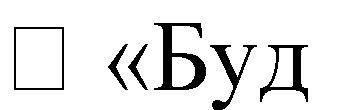 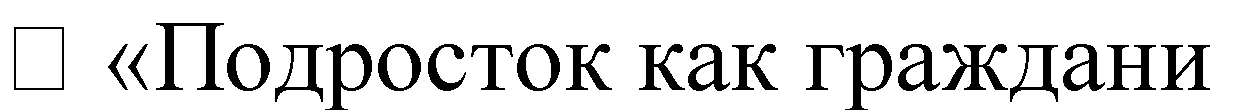 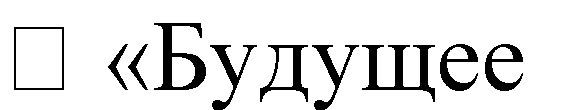 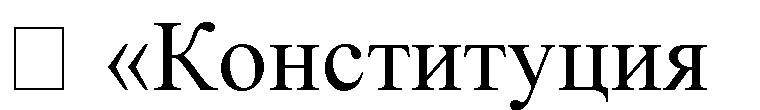 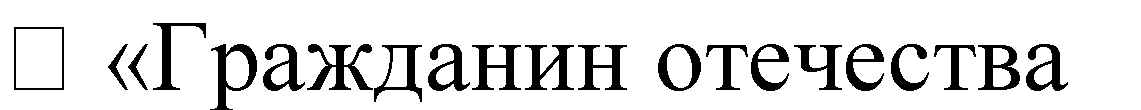 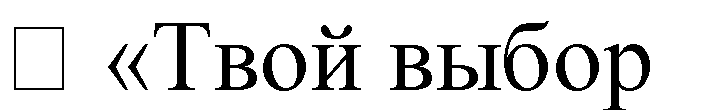 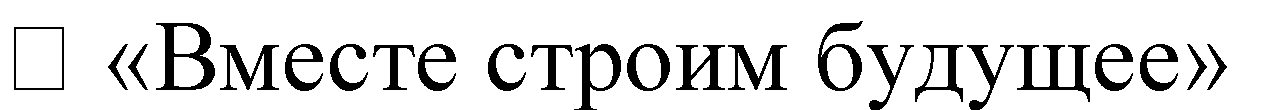 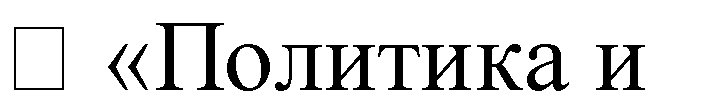 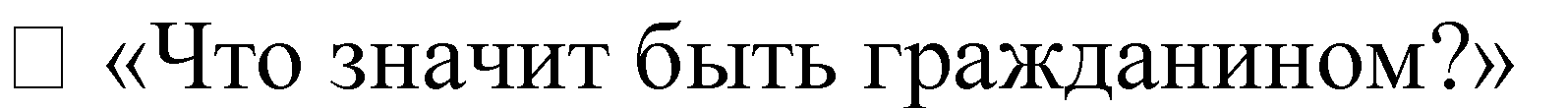 НаправлениесамоанализаКритерииФормыРезультатывоспитания,социализации и саморазвитияобучающихсяДинамикаличностногоразвития обучающихсякаждогоклассаПедагогическоенаблюдениеСостояниеорганизуемойвООсовместнойдеятельностиобучающихсяирослыхНаличиевООсобытийнонасыщеннойиличностноразвивающейсовместнойдеятельностиобучающихсяивзрослыхБеседысобучающимисяиродителями,педагогическимиработниками,лидерамиученического самоуправления,мониторингПроцедураКлассСрокипроведенияОценкамотивацииобученияшкольников5класс7класс9классКонец октября - начало ноября(послеадаптационногопериода)Сентябрь-октябрьОцениваниеуровняразвитиясамооценкиипритязания5  класс6   класс7  класс9 класс11классКонец октября - начало ноября(послеадаптационногопериода)Сентябрь-октябрьОценкаценностныхориентаций6класс8классНоябрь-декабрьОценкапрофессиональнойидентичности8 класс9 классАпрель -майМодульДЕЛА,СОБЫТИЯ,МЕРОПРИЯТИЯДЕЛА,СОБЫТИЯ,МЕРОПРИЯТИЯДЕЛА,СОБЫТИЯ,МЕРОПРИЯТИЯМодульуровень НОО(1-4класс)уровень ООО(5-9класс)уровеньСОО (10-11класс)Сентябрь«Месячникбезопасностидетей»Сентябрь«Месячникбезопасностидетей»Сентябрь«Месячникбезопасностидетей»Сентябрь«Месячникбезопасностидетей»КлассноеруководствоСогласноИПРклассныхруководителей1-4классовСогласноИПРклассныхруководителей5-9классовСогласноИПРклассныхруководителей10-11классовШкольныйурок1)Урок «ДеньЗнаний»1 сентября2)Библиотечныйурок«ДеньокончанияВтороймировой войны»Урокиврамках«Неделибезопасности»ВсероссийскийурокМЧСурокподготовкидетейкдействиямв условияхразличногородаэкстремальныхиопасныхситуаций, в том числе массовогопребывания людей, адаптации послелетнихканикул.Уроки согласноКалендарюобразовательныхсобытий на 2021-2022годУрокиЗдоровья(согласноплану)Участиевонлайн–урокахпофинансовойграмотности.Урок «ДеньЗнаний»1 сентября3)Библиотечныйурок«ДеньокончанияВтороймировой войны»Урокиврамках«Неделибезопасности»ВсероссийскийурокМЧСурокподготовки детей к действиям в условияхразличного рода экстремальных иопасныхситуаций,втомчислемассовогопребывания людей, адаптации послелетнихканикул.Уроки согласноКалендарюобразовательныхсобытий на 2022-2023годУрокиЗдоровья(согласноплану)Участиевонлайн–урокахпофинансовойграмотности.Урок «ДеньЗнаний»1 сентября3)Библиотечныйурок«ДеньокончанияВтороймировой войны»Урокиврамках«Неделибезопасности»Всероссийский урок МЧС урокподготовки детей к действиям вусловияхразличногородаэкстремальныхиопасныхситуаций,втом числе массового пребываниялюдей,адаптациипосле летнихканикул.Уроки согласноКалендарюобразовательныхсобытий на 2021-2022годУрокиЗдоровья(согласноплану)Уроки «Я и профессия»(курспрофессиональногосамоопределения)Курсывнеурочнойдеятельности идополнительноеобразованиеУмелые рукиЧитай-каФинграмотность«Футбол»,«Волейбол», «Пионербол»,Легкая атлетикаВ мире математикиЮный биологШахматы«Футбол»,«Волейбол», «Пионербол»,Легкая атлетикаВ мире математикиЮный биологШахматыЗемля-наш домФинграмотностьЮный художникПроФизикуРоботехникаЧувашское словоФинансовая азбукаМаленький танцорЮный художникПроФизикуРоботехникаЧувашское словоФинансовая азбукаМаленький танцорРабота сродителямиДиагностикасемейпервоклассников,семей вновь прибывших учащихся,выявлениеасоциальных семей,формирование социального паспортакласса, списков на горячее питание,подвоз.Информационноеоповещениечерезклассныегруппы.Проведениетематическихродительскихсобранийпо формированиюзаконопослушногоповеденияучащихся-Беседы с родителями по профилактикеДТП-Профилактикаправонарушений«Ответственность родителей заненадлежащеевоспитаниеиобучениедетей(Ст. 5. 35 КоАПРФ».-Выборыклассныхродительскихкомитетов,планированиеработынагод.Диагностика семей, вновь прибывшихучащихся,выявление асоциальныхсемей, формирование социальногопаспортакласса,списковнагорячеепитание,подвоз.Информационноеоповещениечерезклассные группы.Проведениетематическихродительскихсобранийпоформированию законопослушногоповеденияучащихся(профилактикаДТП,ПАВ, суицидальной направленности,правонарушений, выход из конфликтныхситуаций), «Ответственность родителейза ненадлежащее воспитание и обучениедетей(Ст. 5. 35 КоАПРФ».Выборыклассныхродительскихкомитетов,планированиеработынагод.Работасродителямивыпускников9класса (по плану).Диагностика семей учащихся 10класса, семей вновь прибывшихучащихся,выявлениеасоциальныхсемей,формированиесоциальногопаспортакласса,списковнагорячеепитание,подвоз.Информационноеоповещениечерезклассные группы.Проведениетематическихродительскихсобранийпоформированию законопослушногоповеденияучащихся(профилактикаДТП,ПАВ,суицидальнойнаправленности,правонарушений,навыкижизнестойкости,выходизконфликтныхситуаций),«Ответственность родителей заненадлежащеевоспитаниеиобучениедетей(Ст. 5. 35 КоАПРФ».Выборыклассныхродительскихкомитетов,планированиеработынагод.Работасродителямивыпускников11класса (по плану).Самоуправление«Времявыбралонас»(выборылидеров,активов классов, распределениеобязанностей)УчастиеввыборахшкольногоученическогосоветаИгра«Выборы2021»Выборы лидеров, активов классов, распределение обязанностей.3)Конференция учащихся (отчётпрезидентао проделанной работе)4)Работа всоответствиисобязанностиЗаседаниясоветоворгановдетскогосамоуправленияКруглый стол, планирование работы совета лидеров школы на новый 2021-2022учебныйгод:Делегирование обучающихся для работы вСовете Старшеклассников.8)Операция«Уголок»(проверкаклассныхуголков,ихфункционирование)9)Делегирование обучающихся для работывштабеРДШИгра«Выборы2021»Выборы лидеров, активов классов, распределение обязанностей.3)Конференция учащихся (отчётпрезидентао проделанной работе)4)Работа всоответствиисобязанностиЗаседаниясоветоворгановдетскогосамоуправленияКруглый стол, планирование работы совета лидеров школы на новый 2021-2022учебныйгод:Делегирование обучающихся для работы вСовете Старшеклассников.8)Операция«Уголок»(проверкаклассныхуголков,ихфункционирование)9)Делегирование обучающихся для работывштабеРДШПроведениелинеек(каждуюпятницу),отчетдежурногокласса,контрольнадпроцессомдежурстваклассов.Рейдвнешнеговидаучащихся.Помощьворганизацииипроведении«ДняЗдоровья».Проведениелинеек(каждуюпятницу),отчетдежурногокласса,контрольнадпроцессомдежурстваклассов.Рейдвнешнеговидаучащихся.Помощьворганизацииипроведении«ДняЗдоровья».ПрофориентацияВиртуальная экскурсия«Совершите своепервое путешествие в мир многообразияпрофессий»Участие в профориентационных акциях,конкурсахфестивалях.Расширение знаний учащихся о новыхпрофессияхучителями-предметниками.Участие в работе всероссийскогопрофориентационногопроекта«ПроеКТОриЯ»,«Билетвбудущее»ДетскиеобщественныеобъединенияКлассные часы «Память на все времена»Выборы в органы первичного отделенияРДШ (путем голосования)Заседание объединений, планирование работы.Выборы в органы первичного отделения РДШАкция«Мыпротивтеррора»видеороликиИсторическаягостиная"ОтЛенинградадоСталинграда"(проведениемероприятий,посвящённыхЛенинградскойиСталинградскойбитвам)Участиевигре«Выборы2021»Заседание объединений, планирование работы.Выборы в органы первичного отделения РДШАкция«Мыпротивтеррора»видеороликиИсторическаягостиная"ОтЛенинградадоСталинграда"(проведениемероприятий,посвящённыхЛенинградскойиСталинградскойбитвам)Участиевигре«Выборы2021»КлючевыеобщешкольныеделаТоржественнаялинейка «Здравствуйшкола»«ДеньЗдоровья»«Деньсолидарностивборьбе стерроризмом»Месячникбезопасности(мероприятияпопрофилактикеДДТТ,пожарнойбезопасности,экстремизма,терроризма,разработкасхемы-маршрута«Дом-школа-дом»,учебно-тренировочная эвакуацияучащихся из здания)Торжественнаялинейка «Здравствуйшкола»«ДеньЗдоровья»«Деньсолидарностивборьбе стерроризмом»Месячникбезопасности(мероприятияпопрофилактикеДДТТ,пожарнойбезопасности,экстремизма,терроризма,разработкасхемы-маршрута«Дом-школа-дом»,учебно-тренировочная эвакуацияучащихся из здания)Торжественнаялинейка «Здравствуйшкола»«ДеньЗдоровья»«Деньсолидарностивборьбе стерроризмом»Месячникбезопасности(мероприятияпопрофилактикеДДТТ,пожарнойбезопасности,экстремизма,терроризма,разработкасхемы-маршрута«Дом-школа-дом»,учебно-тренировочная эвакуацияучащихся из здания)ПрофилактикаПравила внутреннего распорядка.Инструктажи по правилам поведенияучащегося в школе, на спортивныхплощадках, пользование спортивнымоборудованиемиснарядами,безопасныймаршрутдомой,ПДД, ППБ,соблюдениеправилличнойгигиены.«Правила поведения в ОУ; Устав ОУ»; «Профилактика правонарушений ипреступлений»,«Ответственностьнесовершеннолетнихзаправонарушения»,«Выполнение закона о комендантском часе для подростков», Инструктажи поправиламнаспортивныхплощадках,пользованиеспортивнымоборудованиемиснарядами, безопасный маршрут домой, ПДД, ППБ, соблюдение правил личнойгигиены.«Правила поведения в ОУ; Устав ОУ»; «Профилактика правонарушений ипреступлений»,«Ответственностьнесовершеннолетнихзаправонарушения»,«Выполнение закона о комендантском часе для подростков», Инструктажи поправиламнаспортивныхплощадках,пользованиеспортивнымоборудованиемиснарядами, безопасный маршрут домой, ПДД, ППБ, соблюдение правил личнойгигиены.ШкольныемедиаДеньсолидарностивборьбе стерроризмом.Укреплениетолерантностиипрофилактика экстремизма в молодежнойсреде (видеодляучащихся 1-4 классов)Выпуск № 1 школьная газета «Первый»(интересные материалы из школьнойжизниучащихся 1-4классов,забавныефакты,полезнаяинформация).Деньсолидарностивборьбе стерроризмом.Укреплениетолерантностиипрофилактикаэкстремизмавмолодежной среде. Радиолинейка.Выпуск№1 школьнаягазета«Первый»(интересные материалы из школьнойжизни учащихся 5-9 классов, забавныефакты,полезная информация).День солидарности в борьбе стерроризмом. Укреплениетолерантностиипрофилактикаэкстремизма в молодежной среде.Радиолинейка.Выпуск№1 школьнаягазета«Первый»(сборматериалаиверсткагазеты).Октябрь«МесячникэкологическихзнанийиПожилогочеловека»Октябрь«МесячникэкологическихзнанийиПожилогочеловека»Октябрь«МесячникэкологическихзнанийиПожилогочеловека»Октябрь«МесячникэкологическихзнанийиПожилогочеловека»КлассноеруководствоСогласноИПРклассныхруководителей1-4классовСогласноИПРклассныхруководителей5-9классовСогласноИПРклассныхруководителей10-11классовШкольныйурок1)Всероссийскийурок"Экологияиэнергосбережение" в рамкахВсероссийского фестиваляэнергосбережения#ВместеЯрче2)Всероссийский урок, приуроченный коДНЮ гражданскойобороныРФ,спроведением тренировок по защите детейотЧСМузейныеуроки30октября -Урокпамяти (День памяти политическихрепрессий)Уроквбиблиотеке «Международныйденьшкольных библиотек»УрокбезопасностивсетиинтернетУчастиевонлайн–урокахпофинансовойграмотности.Всероссийский урок"Экологияиэнергосбережение"врамкахВсероссийскогофестиваля энергосбережения#ВместеЯрчеВсероссийский урок,приуроченный коДНЮгражданскойобороныРФ,спроведениемтренировок по защитедетейотЧСБиблиотечный урок 30 октября - Урок памяти (День памяти политическихрепрессий)4) Урок в сельской библиотеке «Международный день школьных библиотек»5)УрокбезопасностивсетиинтернетВсероссийскиеоткрытыеурокиПроеКТОриЯ»Уроки Здоровья: «Последствия употребления наркотических средств ипсихотропныхвеществ»Участиевонлайн–урокахпофинансовойграмотности.Всероссийский урок"Экологияиэнергосбережение"врамкахВсероссийскогофестиваля энергосбережения#ВместеЯрчеВсероссийский урок,приуроченный коДНЮгражданскойобороныРФ,спроведениемтренировок по защитедетейотЧСБиблиотечный урок 30 октября - Урок памяти (День памяти политическихрепрессий)4) Урок в сельской библиотеке «Международный день школьных библиотек»5)УрокбезопасностивсетиинтернетВсероссийскиеоткрытыеурокиПроеКТОриЯ»Уроки Здоровья: «Последствия употребления наркотических средств ипсихотропныхвеществ»Курсывнеурочнойдеятельности идополнительноеобразованиеУмелые рукиЧитай-каФинграмотностьЗемля-наш домФинграмотность«Футбол»,«Волейбол», «Пионербол»,Легкая атлетикаВ мире математикиЮный биологШахматыЮный художникПроФизикуРоботехникаЧувашское словоФинансовая азбукаМаленький танцор«Футбол»,«Волейбол», «Пионербол»,Легкая атлетикаВ мире математикиЮный биологШахматыЮный художникПроФизикуРоботехникаЧувашское словоФинансовая азбукаМаленький танцорРабота сродителямиПосещение семей учащихся, категорииТЖС с составлением актов ЖБУОбщешкольноеродительскоесобрание.Информационноеоповещениечерезклассныегруппы.Посещение семей учащихся, категорииТЖС с составлением актов ЖБУОбщешкольноеродительскоесобрание.Информационноеоповещениечерезклассные группы.Контрольнадпосещениемучащимисякружков, секций, консультаций попредметам, курсовповыбору.Посещение семей учащихся, категорииТЖС с составлением актов ЖБУОбщешкольноеродительскоесобрание.Информационноеоповещениечерезклассные группы.Контрольнадпосещениемучащимисякружков, секций, консультаций попредметам,курсовповыбору,подготовкакнаписаниюИП.СамоуправлениеРаботавсоответствиисобязанностямиЗаседаниясоветоворгановдетскогосамоуправленияРаботапосозданиюсменнойстраничкивклассномуголкепотемемесячникаЗаседаниясоветоворгановдетскогосамоуправленияРаботапосозданиюсменнойстраничкивклассномуголкепотемемесячника«Экологияимоёздоровье»,Месячникпожилогочеловека»,Правоваятематика3)Операция «Уголок» (проверка классных уголков, их функционирование)4)Рейд по проверке внешнего вида учащихся, наличие в дневниках учащихсяпамяткибезопасныймаршрут«Школа-Дом»РейдыпопроверкечистотывкабинетахПодготовкамероприятийко«Днюпожилогочеловека»Организацияипроведениемероприятий«ДеньУчителя»Итоговаялинейказа1четверть«Мы вжизнишколы»(анализ,вручениеграмот)«Экологияимоёздоровье»,Месячникпожилогочеловека»,Правоваятематика3)Операция «Уголок» (проверка классных уголков, их функционирование)4)Рейд по проверке внешнего вида учащихся, наличие в дневниках учащихсяпамяткибезопасныймаршрут«Школа-Дом»РейдыпопроверкечистотывкабинетахПодготовкамероприятийко«Днюпожилогочеловека»Организацияипроведениемероприятий«ДеньУчителя»Итоговаялинейказа1четверть«Мы вжизнишколы»(анализ,вручениеграмот)ПрофориентацияАкция«Семьшаговкпрофессии»(беседы«Всеработыхороши…»)Сочинение«Моялюбимаяпрофессия»Участиевпрофориентационныхакциях,конкурсахфестивалях.Расширение знаний учащихся о новыхпрофессияхучителями-предметниками.Участие в работе всероссийскогопрофориентационногопроекта«ПроеКТОриЯ»,«Билетвбудущее»Детскиеобщественныеобъединения1)Подготовка Праздничного концерта коднюучителя(выступленияот1-4классов).2)Акция«Копилкапоздравлений»,посвященная дню пожилых людей3)Работа детских объединений согласносоставленномуплануработыдляЮИД.4) Торжественное вступление в рядыРДШ.Организациямероприятий,приуроченныхкмесячникупожилогочеловекаЗаседаниеактиваРДШОрганизацияторжественногоприемавРДШвшколеОрганизациямероприятий,приуроченныхко«Днюучителя»Работа детских объединений согласно составленному плану работы для ДЮП01, ДЮП 02, Пионеры России, ЮНАРМИЯ, РДШ, Беспокойное сердце, Познайсебя.ТоржественноевступлениеврядыРДШ.Организациямероприятий,приуроченныхкмесячникупожилогочеловекаЗаседаниеактиваРДШОрганизацияторжественногоприемавРДШвшколеОрганизациямероприятий,приуроченныхко«Днюучителя»Работа детских объединений согласно составленному плану работы для ДЮП01, ДЮП 02, Пионеры России, ЮНАРМИЯ, РДШ, Беспокойное сердце, Познайсебя.ТоржественноевступлениеврядыРДШ.Ключевыеобщешкольныедела1)Классные часы и беседы: «Чтобздоровым вечно быть, надо спорт намполюбить!»,«Чтотакое здоровьеиздоровый образ жизни»2)Праздничноемероприятие«Учительбудетвеченна Земле!»,Мероприятие«ВгостяхуОсени»Акция«Спешите делатьдобро»(поздравлениеветерановпедагогическоготруда –изготовлениеоткрыток)Всероссийскийурок«МыумныепользователиИнтернета»Всероссийскийурок«Экологияиэнергосбережение»- поделкиВсемирныйденьзащитыживотных«Этизабавныеживотные»-рисункиМесячник по профилактике «ХХI век –век без наркотиков» (классные часы ибеседывсоответствиисвозрастом).Международный День учителя.Праздничноемероприятие«Учительбудетвеченна Земле!»(участиевмероприятии)3)«Осеннийквест»4)Акция«Спешитеделатьдобро»(оказание помощи ветеранампедагогического труда)3)Всероссийский урок безопасностишкольников в сети интернет: «Знаем иумеем»4)Всероссийский урок «Экология иэнергосбережение»-экологическийсубботникна территориишколы.1)Месячникпопрофилактике«ХХIвек–век без наркотиков»(классныйчас«Знай,чтобыжить»,просмотрфильма)2)МеждународныйДень учителя.Подготовка и проведениепраздничногомероприятие«Учительбудет веченнаЗемле!»,«Осеннийбалстаршеклассников»,Акция«Спешите делатьдобро»(монтаж видеопоздравления;выпускоткрытки-поздравления-разместитьнастендесельскогопоселенияМО«Саянтуйское»)Всероссийскийурокбезопасностишкольников в сети интернет: «Инернет-ловушки»Всероссийскийурок«Экологияи5)Всемирныйденьзащитыживотных«Эти забавные животные» -фото -конкурсэнергосбережение»(акция«СадПобеды»)5)Всемирныйденьзащитыживотных«Этизабавныеживотные»-фильмПрофилактикаБеседыпо правилам пожарнойбезопасности, безопасностивблизиводоемовирек.Беседы по профилактике ОРВИ, Covid-19,ОКИМероприятия в рамках профилактикиконфликтногоповедения.ИнструктажипоТБв период1четверти(согласноплану)Беседыпо правилам пожарной безопасности, безопасности вблизи водоемов и рек.БеседыпопрофилактикеОРВИ, Covid-19Мероприятия в рамках профилактики суицидального поведения.Информационныебуклеты:«Осторожно,СНЮС»,«Осторожно,СПАЙС»,«Осторожно,НАСВАЙ»,«Осторожно,ВЕЙП»,«Осторожно,СНИФФИНГ».Беседа «Модныйдым».ИнструктажипоТБв период1четверти(согласноплану).Беседыпо правилам пожарной безопасности, безопасности вблизи водоемов и рек.БеседыпопрофилактикеОРВИ, Covid-19Мероприятия в рамках профилактики суицидального поведения.Информационныебуклеты:«Осторожно,СНЮС»,«Осторожно,СПАЙС»,«Осторожно,НАСВАЙ»,«Осторожно,ВЕЙП»,«Осторожно,СНИФФИНГ».Беседа «Модныйдым».ИнструктажипоТБв период1четверти(согласноплану).ШкольныемедиаМонтаж фильма «Дорогим Учителям»(подготовка материалов).Радиолинейка«Деньгражданскойобороны».Выпуск № 2 школьная газета «Первый»(интересные материалы из школьнойжизни учащихся 1-4 классов, забавныефакты,полезная информация).Монтаж фильма «Дорогим Учителям»(подготовка материалов).Радиолинейка«Деньгражданскойобороны».Выпуск№2 школьнаягазета«Первый»(интересные материалы из школьнойжизни учащихся 5-9 классов, забавныефакты,полезная информация).Монтажфильма«ДорогимУчителям».Радиолинейка «День гражданскойобороны».Выпуск№2 школьнаягазета«Первый»(сбор материалаиверсткагазеты).Ноябрь«Месячникправовыхзнаний»Ноябрь«Месячникправовыхзнаний»Ноябрь«Месячникправовыхзнаний»Ноябрь«Месячникправовыхзнаний»КлассноеруководствоСогласноИПРклассныхруководителей1-4классовСогласноИПРклассныхруководителей5-9классовСогласноИПРклассныхруководителей10-11классовШкольныйурокЕдиныйурокпо безопасностидорожногодвижениянатему«Дорогаизканикулвшколу»МузейныеурокиДеньнародногоединства (4 ноября)Урок в библиотеке 22 ноября - ДеньсловаряУрок«Деньправовойпомощидетям»Единыйурокпобезопасностидорожногодвижения на тему «Дорога из каникул вшколу»Участиевонлайн–урокахпофинансовойграмотности.Проведениевыставкивчитальномзале«УрокиисторииРоссии-путь ктолерантности»Урок в библиотеке 22 ноября - Деньсловаря4)Урок«Деньправовойпомощидетям»Единыйурокпо безопасностидорожногодвижениянатему«Дорогаизканикулвшколу»Уроки здоровья: «Мой выбор спорт» попротиводействию незаконному оборотунаркотических средств, психотропныхвеществиихпрекурсоров(врамкахмежведомственной комплекснойоперативно-профилактическойоперации"ДетиРоссии")Урок«Международныйденьтолерантности»(16 ноября).Участиевонлайн–урокахпофинансовойграмотности.Урок «Деньнародногоединства»Курсывнеурочнойдеятельности идополнительноеобразованиеУмелые рукиЧитай-каФинграмотностьЗемля-наш домФинграмотность«Футбол»,«Волейбол», «Пионербол»,Легкая атлетикаВ мире математикиЮный биологШахматыЮный художникПроФизикуРоботехникаЧувашское словоФинансовая азбукаМаленький танцор«Футбол»,«Волейбол», «Пионербол»,Легкая атлетикаВ мире математикиЮный биологШахматыЮный художникПроФизикуРоботехникаЧувашское словоФинансовая азбукаМаленький танцорРабота сродителямиПедагогическоепросвещениеродителейповопросамвоспитаниядетей.Информационноеоповещениечерезклассныегруппы.Консультация для родителей: особенностибезопасного поведения в зимнее времягода.Мероприятия в рамках межведомственной комплексной оперативно-профилактическойоперации"ДетиРоссии".Консультациядляродителей:особенностибезопасногоповедениявзимнеевремягода.Памяткидля родителей«Чтобыбеда непришла вВашдом»Лекциядля родителейпо теме: «Опасность, которая рядом» (с целью предупреждения отказа от участиядетей в социально-психологическом тестировании на предмет раннего выявлениянезаконного потребления наркотических средств и психотропных веществ, а такжеинформирования о признаках начала зависимости, «новых»видахпсихотропныхвеществ)Информирование родителейпо«Вопросамсоциально-психологическоготестирования»«Умейсказатьнет»советыпедагога-психологаМероприятия в рамках межведомственной комплексной оперативно-профилактическойоперации"ДетиРоссии".Консультациядляродителей:особенностибезопасногоповедениявзимнеевремягода.Памяткидля родителей«Чтобыбеда непришла вВашдом»Лекциядля родителейпо теме: «Опасность, которая рядом» (с целью предупреждения отказа от участиядетей в социально-психологическом тестировании на предмет раннего выявлениянезаконного потребления наркотических средств и психотропных веществ, а такжеинформирования о признаках начала зависимости, «новых»видахпсихотропныхвеществ)Информирование родителейпо«Вопросамсоциально-психологическоготестирования»«Умейсказатьнет»советыпедагога-психологаСамоуправлениеРабота всоответствиисобязанностями1)Заседаниясоветоворгановдетскогосамоуправления2)Работа учащихся всоответствиис обязанностямиОформлениесменнойстраничкивклассномуголке:«Деньнародногоединства»,«Молодёжь за ЗОЖ», «День памяти жертв ДТП», «День матери»,«Деньтолерантности».Операция«Уголок»(проверкаклассныхуголков,ихфункционирование)РаботаполинииРДШОрганизацияипроведениемероприятий«ДеньМатери»1)Заседаниясоветоворгановдетскогосамоуправления2)Работа учащихся всоответствиис обязанностямиОформлениесменнойстраничкивклассномуголке:«Деньнародногоединства»,«Молодёжь за ЗОЖ», «День памяти жертв ДТП», «День матери»,«Деньтолерантности».Операция«Уголок»(проверкаклассныхуголков,ихфункционирование)РаботаполинииРДШОрганизацияипроведениемероприятий«ДеньМатери»ПрофориентацияПрезентация«Всепрофессиинужны,всепрофессииважны»Презентация «Мирпрофессиймногогранен».УчастиевработевсероссийскогопрофориентационногопроектаВиртуальныеэкскурсиипопредприятиям.«ПроеКТОриЯ»,«Билетвбудущее»ДетскиеобщественныеобъединенияАкция«Элементединства».Заседание СоветаРДШ.Конкурсклассныхуголков.ДеньМатери:акция«Мама-первоеслово».Работа всоответствиис планом.Проведение мероприятий (согласноплана): «Международныйденьтолерантности»(16 ноября), акция «Всемирный день памяти жертв дорожныхаварий»(15 ноября), подготовка к празднованию «Дня матери», работа всоответствииспланом.Проведение мероприятий (согласноплана): «Международныйденьтолерантности»(16 ноября), акция «Всемирный день памяти жертв дорожныхаварий»(15 ноября), подготовка к празднованию «Дня матери», работа всоответствииспланом.КлючевыеобщешкольныеделаМежведомственнаякомплекснаяоперативно-профилактическойоперация"ДетиРоссии"«Деньнародногоединства»«Международныйденьтолерантности»«ДеньматеривРоссии».Мероприятиякоднюматери«Святостьматеринства»Межведомственнаякомплекснаяоперативно-профилактическойоперация"ДетиРоссии"«Деньнародногоединства»«Международныйденьтолерантности»«ДеньматеривРоссии».Мероприятиякоднюматери«Святостьматеринства»Межведомственнаякомплекснаяоперативно-профилактическойоперация"ДетиРоссии"«Деньнародногоединства»«Международныйденьтолерантности»«ДеньматеривРоссии».Мероприятиякоднюматери«Святостьматеринства»ПрофилактикаМероприятия в рамках «Месячниканравственно-правовой грамотности»Беседы – напоминанияо зимнихдорожныхловушках.Мероприятия в рамках межведомственнойкомплекснойоперативно-профилактической операции "ДетиРоссии"(согласнопланудляучащихся 1-4классов)Мероприятия в рамках «Месячниканравственно-правовой грамотности»Беседы – напоминанияо зимнихдорожныхловушках.Мероприятияврамкахмежведомственной комплекснойоперативно-профилактической операции"Дети России" (согласно плану дляучащихся 5-9 классов)Круглыйстол«Моиправаиобязанности»Проведение бесед с приглашениемспециалистов системы профилактики сцелью повышения осведомленности опоследствияхпотреблениянаркотиковиоб ответственности за незаконныйоборотнаркотиков(врамкахмежведомственной комплекснойоперативно-профилактическойоперации "Дети России")Профилактическая беседа ссотрудникамиОМВД,психологомшколы на тему: «Как противостоятьдурному влиянию: правовые ипсихологические аспекты вовлечениянесовершеннолетнихвнаркоторговлю»Мероприятияврамкахмежведомственной комплекснойоперативно-профилактическойоперации"ДетиРоссии"Круглыйстол«Чтобынебылобеды»ШкольныемедиаМонтаж фильма «Дорогим Мамам»(подготовитьматериалы)Радиолинейка «День народного единства»Выпуск№3школьнаягазета «Первый»(интересные материалы из школьнойжизниучащихся1-4классов,забавныеМонтаж фильма «Дорогим Мамам»(подготовить материалы)Радиолинейка «День народногоединства»Выпуск№3 школьнаягазета«Первый»(интересныематериалыизшкольнойМонтажфильма «ДорогимМамам».Радиолинейка «День народногоединства»Выпуск№3 школьнаягазета«Первый»(сбор материалаиверсткагазеты).факты,полезнаяинформация).жизниучащихся5-9классов,забавныефакты,полезнаяинформация).Декабрь«Вмастерскойу ДедаМороза»Декабрь«Вмастерскойу ДедаМороза»Декабрь«Вмастерскойу ДедаМороза»Декабрь«Вмастерскойу ДедаМороза»КлассноеруководствоСогласноИПРклассныхруководителей1-4классовСогласноИПРклассныхруководителей5-9классовСогласноИПРклассныхруководителей10-11классовШкольныйурокМузейныеуроки«Деньнеизвестногосолдата»Урок в библиотеке «День ГероевОтечества»Уроквсельскойбиблиотеке«ДеньКонституции»УрокиЗдоровья1)Участиевонлайн–урокахпофинансовойграмотности.2)Музейныеуроки «Деньнеизвестногосолдата».Урок  «Имятвоенеизвестно,подвигтвойбессмертен»Библиотечныйурок«ДеньКонституции»Уроквсельскойбиблиотеке «ДеньГероевОтечества»Всероссийская акция «Час кода», тематический урок информатики5)УрокисогласноКалендарюобразовательныхсобытийна2022-2023год6)УрокиЗдоровья(согласноплану)1)Участиевонлайн–урокахпофинансовойграмотности.2)Музейныеуроки «Деньнеизвестногосолдата».Урок  «Имятвоенеизвестно,подвигтвойбессмертен»Библиотечныйурок«ДеньКонституции»Уроквсельскойбиблиотеке «ДеньГероевОтечества»Всероссийская акция «Час кода», тематический урок информатики5)УрокисогласноКалендарюобразовательныхсобытийна2022-2023год6)УрокиЗдоровья(согласноплану)Курсывнеурочнойдеятельности идополнительноеобразованиеУмелые рукиЧитай-каФинграмотностьЗемля-наш домФинграмотность«Футбол»,«Волейбол», «Пионербол»,Легкая атлетикаВ мире математикиЮный биологШахматыЮный художникПроФизикуРоботехникаЧувашское словоФинансовая азбукаМаленький танцор«Футбол»,«Волейбол», «Пионербол»,Легкая атлетикаВ мире математикиЮный биологШахматыЮный художникПроФизикуРоботехникаЧувашское словоФинансовая азбукаМаленький танцорРабота сродителямиРодительский контроль питанияПедагогический лекторийпо вопросамвоспитания детейПроведениетематическихродительскихсобранийОбщешкольноеродительскоесобрание.Информационноеоповещениечерезклассные группы.Праздничное оформление школы, окон,помощьвподготовкеновогоднихмероприятий.Родительский контроль питанияПедагогическое просвещение родителейпо вопросам воспитания детейИнформационноеоповещениечерезшкольныйсайтПроведениетематическихродительскихсобранийРабота Совета профилактики снеблагополучнымисемьямиповопросамвоспитания,обучениядетейРодительскоесобраниев9классе«ОГЭ2022»Оформлениеираспространениебуклетов для педагогов и родителейучащихсяпотеме«Построениевзаимоотношенийс учащимися вслучае выявления  признаковупотребленияпсихотропныхвеществ».Родительскоесобрание в 11 классе попроцедуре ЕГЭ2022.Общешкольное родительское собрание.БуклетыродителямврамкахДекадыборьбысоСПИДом,наркоманией,табакокурением.СамоуправлениеРаботавсоответствиисобязанностями1)Работа учащихся в соответствии с обязанностями.2)Заседаниясоветоворгановдетскогосамоуправления3)Работапосозданиюсменнойстраничкивклассном уголкепотемемесячника4)Операция«Уголок»(проверкаклассныхуголков,ихфункционирование)5)Оформлениефотоотчетапопроведенныммероприятиямза1полугодие6)Отчётвожатых о проделанной работеИтоговаялинейказа1четверть«Мы вжизнишколы»(анализ,вручениеграмот)РейдыпопроверкечистотывкабинетахОтчетСоветаСтаршеклассниковопроделаннойработеза1полугодие2021-2022учебногогода.1)Работа учащихся в соответствии с обязанностями.2)Заседаниясоветоворгановдетскогосамоуправления3)Работапосозданиюсменнойстраничкивклассном уголкепотемемесячника4)Операция«Уголок»(проверкаклассныхуголков,ихфункционирование)5)Оформлениефотоотчетапопроведенныммероприятиямза1полугодие6)Отчётвожатых о проделанной работеИтоговаялинейказа1четверть«Мы вжизнишколы»(анализ,вручениеграмот)РейдыпопроверкечистотывкабинетахОтчетСоветаСтаршеклассниковопроделаннойработеза1полугодие2021-2022учебногогода.ПрофориентацияВстреча с родителями – представителямиразличныхпрофессий.Анкетирование учащихся по вопросамвыборапрофессиииспециальности.Участие в работе всероссийскогопрофориентационногопроекта«ПроеКТОриЯ», «Билет в будущее».Анкетирование учащихся по вопросамвыборапрофессиииспециальности.ДетскиеобщественныеобъединенияШкольныйконкурсналучшую новогоднююигрушку,открытку,3-Dмодель.Акция«Новогоднееокно»Конкурс «Новогоднее поздравление»Заседание СоветаРДШОтчетопроведенныхмероприятияхза1полугодие2021-2022учебногогода.Школьныйконкурсналучшую новогоднююигрушку,открытку,3-Dмодель.Акция«Новогоднееокно»Конкурс «Новогоднее поздравление»Заседание СоветаРДШОтчетопроведенныхмероприятияхза1полугодие2021-2022учебногогода.Демонстрация короткометражныхсанитарно-просветительныхфильмов:«СПИД–трагедиявека»,«ОСПИДе»(врамках Декады борьбы со СПИДом,наркоманией,табакокурением)Работассоответствиеспланом.КлючевыеобщешкольныеделаТематический декадник «Закон ипорядок» (классные часы «Что такоехорошоичтотакоеплохо», встречисинспекторомПДН)Декадаправовыхзнанийипомощидетям(классные часы,встречисработникамиполиции,конкурстворческихработ на темы: «Если бы я сталпрезидентом», «Легко ли всегда бытьчестным?»)Классныйчас«ДеньконституцииРФ»4)Новогоднее мероприятие«Вгостях усказки».5)КТД«ВмастерскойуДедаМороза»Тематический декадник «Закон ипорядок» (классные часы «Что такоехорошоичтотакоеплохо», встречисинспекторомПДН)Декадаправовыхзнанийипомощидетям(поплану)Международныйденьборьбыпротивкоррупции (классные часы)4)Мероприятие«Новогоднийпереполох».5)КТД«ВмастерскойуДедаМороза»Тематическийдекадник«Законипорядок»Декадаправовыхзнанийипомощидетям.Международный день борьбы противкоррупции(круглыйстол)Мероприятие«Новогоднийбал».КТД«ВмастерскойуДедаМороза»ПрофилактикаНеделядетскойбезопасности«Профилактикадорожно-транспортногоПроведениеклассныхчасовпотеме«ПожарнаябезопасностьнановогоднихМероприятияврамкахДекадыборьбысоСПИДом,наркоманией,травматизма»ИнструктажипоТБв период2четверти.Учебно-тренировочная эвакуацияучащихся из актовогозалаИнструктажс учащимисяпоПБ,ПДД,ППна новогодних праздниках и передновогоднимипраздниками,каникуламипраздниках»,«Пиротехникаипоследствия шалости с пиротехникой».Инструктаж с учащимися по ПБ, ПДД,ПП на новогодних праздниках и передновогодними праздниками, каникуламиУчебно-тренировочная эвакуацияучащихся из актовогозалаБеседынаклассныхчасах«Профилактикаправонарушенийипреступлений»табакокурением.«Современныемолодежныетеченияиувлечения» (вопросы, связанные спротиводействиемэкстремизму).ПрофилактикаупотребленияПАВ.«Пожарная безопасность на новогоднихпраздниках»,«Пиротехникаипоследствия шалости с пиротехникой».Инструктаж с учащимися по ПБ, ПДД,ПП на новогодних праздниках и передновогоднимипраздниками,каникулами.ШкольныемедиаМонтажфильма«Лучшеепоздравление2022»(конкурс)Радиолинейка «День народного единства»Выпуск № 4 школьная газета «Первый»(интересные материалы из школьнойжизниучащихся1-4классов,забавныефакты,полезнаяинформация).Монтажфильма«Лучшеепоздравление2022»(конкурс)Радиолинейка«Деньнародногоединства»Выпуск№4 школьнаягазета«Первый»(интересные материалы из школьнойжизни учащихся5-9классов,забавныефакты,полезнаяинформация).Монтажфильма«Лучшеепоздравление2022»(конкурс)Радиолинейка«Деньнародногоединства»Выпуск № 4 школьная газета «Первый»(сбор материалаиверсткагазеты).МодульДЕЛА,СОБЫТИЯ,МЕРОПРИЯТИЯДЕЛА,СОБЫТИЯ,МЕРОПРИЯТИЯДЕЛА,СОБЫТИЯ,МЕРОПРИЯТИЯМодульуровень НОО(1-4класс)уровень ООО(5-9класс)уровеньСОО (10-11класс)Январь«Месячниквоенно-патриотическоговоспитаниямолодёжи»Январь«Месячниквоенно-патриотическоговоспитаниямолодёжи»Январь«Месячниквоенно-патриотическоговоспитаниямолодёжи»Январь«Месячниквоенно-патриотическоговоспитаниямолодёжи»КлассноеруководствоСогласноИПРклассныхруководителей1-4классовСогласноИПРклассныхруководителей5-9классовСогласноИПРклассныхруководителей10-11классовШкольныйурок1)Проведениетематическихуроковгражданственности:ущее моей страны – мое будущее»2)УрокиЗдоровья (согласноплану)Проведение тематических занятий,бесед,информационныхчасов,уроковгражданственности3)УрокиЗдоровья(согласноплану)1)Проведение тематических занятий,бесед,информационныхчасов,уроковгражданственностиРоссии в твоих руках»2)Уроки согласноКалендарюобразовательныхсобытий на 2021-2022годУрокиЗдоровья(согласноплану)Уроки «Я и профессия»(курспрофессиональногосамоопределения)Курсывнеурочнойдеятельности идополнительноеобразованиеУмелые рукиЧитай-каФинграмотностьЗемля-наш домФинграмотность«Футбол»,«Волейбол», «Пионербол»,Легкая атлетикаВ мире математикиЮный биологШахматыЮный художникПроФизикуРоботехникаЧувашское словоФинансовая азбукаМаленький танцор«Футбол»,«Волейбол», «Пионербол»,Легкая атлетикаВ мире математикиЮный биологШахматыЮный художникПроФизикуРоботехникаЧувашское словоФинансовая азбукаМаленький танцорРабота сродителямиФормированиесписков напитание, подвоз(сбор информации) – по 2 полугодию.Родительскиесобрания (согласноплану).Информационноеоповещениеродителейчерезклассныегруппы.Формированиесписков напитание, подвоз(сбор информации) – по 2 полугодию.Родительскиесобрания (согласноплану).Информационноеоповещениеродителейчерезклассныегруппы.Формированиесписков напитание, подвоз(сбор информации) – по 2 полугодию.Родительскиесобрания (согласноплану).Информационноеоповещениеродителейчерезклассныегруппы.СамоуправлениеРабота всоответствиисобязанностями1)Заседаниясоветоворгановдетскогосамоуправления2)Работа учащихся всоответствиис обязанностямиОформление сменной странички в классном уголке: «Слушай, страна, говоритЛенинград»,«ПамятижертвХолокоста»Операция«Уголок»(проверкаклассныхуголков,ихфункционирование)1)Заседаниясоветоворгановдетскогосамоуправления2)Работа учащихся всоответствиис обязанностямиОформление сменной странички в классном уголке: «Слушай, страна, говоритЛенинград»,«ПамятижертвХолокоста»Операция«Уголок»(проверкаклассныхуголков,ихфункционирование)Работа полинииРДШОрганизацияипроведениеакции«Слушай,страна,говоритЛенинград»Работа полинииРДШОрганизацияипроведениеакции«Слушай,страна,говоритЛенинград»ПрофориентацияФильм«Какиепрофессияязнаю?»Фильм«Пробуем выбирать».Участие онлайн-уроках«Шоупрофессий»наплощадке«ПРОЕКТОРИЯ»Участие в работе всероссийскогопрофориентационногопроекта«ПроеКТОриЯ»,«Билетвбудущее».ДетскиеобщественныеобъединенияАкция«Слушай,страна,говоритЛенинград».Заседание Совета РДШ.Работа в соответствии с планом.МероприятиякомандыЮИД.Проведениемероприятий(согласноплана):«ПамятижертвХолокоста»,«Даритекнигислюбовью»,«Слушай,страна,говоритЛенинград».МероприятияполинииРДШ.МероприятияЮНАРМИЯ.Проведениемероприятий(согласноплана):«ПамятижертвХолокоста»,«Даритекнигислюбовью»,«Слушай,страна,говоритЛенинград».МероприятияполинииРДШ.МероприятияЮНАРМИЯ.КлючевыеобщешкольныеделаАкция«Слушай,страна,говоритЛенинград»Мероприятия«ПамятижертвХолокоста»Акция«Даритекнигислюбовью»Традиционнаядружескаявстречаповолейболу(выпускники, учителя,родители,учащиеся).Акция«Слушай, страна, говоритЛенинград»3)Мероприятия«ПамятижертвХолокоста»4)Акция«Дарите книгис любовью»Традиционнаядружескаявстречаповолейболу(выпускники, учителя,родители,учащиеся).Акция«Слушай, страна, говоритЛенинград»3)Мероприятия«ПамятижертвХолокоста»4)Акция«Дарите книгис любовью»ПрофилактикаБеседы«ПДДзимой»;ППБ;«ПрофилактикаОРВИ,Covid-19»;«Профилактика детского травматизма»;Беседа«Безопасностьнадорогах»,«ППБвбыту».Информационныеклассныечасыпопрофилактикебуллинга:«Будемдобрымиинебудем злыми»;Инструктаж«Безопасность учащегося привстрече сбродячимисобаками»Беседа «Безопасность на дорогах»,«ППБвбыту».Информационные классные часы попрофилактике буллинга: «Способырешения конфликтов с ровесниками»Инструктаж«Безопасностьучащегосяпривстрече с бродячими собаками»Профилактическая беседа синспектором ПДН «Последствияупотребления ПАВ»Инструктаж«Безопасностьучащегосяпри встрече с бродячими собаками».Беседа«Безопасностьнадорогах»,«ППБвбыту».Информационные классные часы попрофилактике буллинга: «Учитесьуправлятьсвоимиэмоциями».ШкольныемедиаМонтажфильма«Слушай,страна,говоритЛенинград» (подготовить материалы)Выпуск № 5 школьная газета «Первый»(интересные материалы из школьнойжизниучащихся1-4классов,забавныефакты,полезнаяинформация).Монтаж фильма «Слушай, страна,говорит Ленинград» (подготовитьматериалы)Выпуск № 5школьная газета «Первый»(интересные материалы из школьнойжизни учащихся 5-9 классов, забавныефакты,полезная информация).Монтаж фильма ««Слушай, страна,говоритЛенинград»Выпуск № 5 школьная газета «Первый»(сбор материалаиверсткагазеты).Февраль«Месячниквоенно-патриотическоговоспитаниямолодёжи»Февраль«Месячниквоенно-патриотическоговоспитаниямолодёжи»Февраль«Месячниквоенно-патриотическоговоспитаниямолодёжи»Февраль«Месячниквоенно-патриотическоговоспитаниямолодёжи»КлассноеруководствоСогласноИПРклассныхруководителей1-4классовСогласноИПРклассныхруководителей5-9классовСогласноИПРклассныхруководителей10-11классовШкольныйурок1)Проведениетематическихуроковгражданственности:-основнойзакон»(длямолодыхизбирателей)- это…»2)УрокиЗдоровья(согласноплану)Проведение тематических занятий,бесед,информационныхчасов,уроковгражданственности–твоёбудущее»Уроки согласноКалендарюобразовательныхсобытий на 2021-2022годУрокиЗдоровья(согласноплану)Проведение тематических занятий,бесед,информационныхчасов,уроковгражданственностимолодежьУроки согласноКалендарюобразовательныхсобытий на 2021-2022годУрокиЗдоровья(согласноплану)Уроки «Я и профессия»(курспрофессиональногосамоопределения)Курсывнеурочнойдеятельности идополнительноеобразованиеУмелые рукиЧитай-каФинграмотностьЗемля-наш домФинграмотность«Футбол»,«Волейбол», «Пионербол»,Легкая атлетикаВ мире математикиЮный биологШахматыЮный художникПроФизикуРоботехникаЧувашское словоФинансовая азбукаМаленький танцор«Футбол»,«Волейбол», «Пионербол»,Легкая атлетикаВ мире математикиЮный биологШахматыЮный художникПроФизикуРоботехникаЧувашское словоФинансовая азбукаМаленький танцорРабота сродителямиПроведениетематическихродительскихсобранийОбщешкольноеродительскоесобрание.Информационноеоповещениечерезклассные группы.Методические рекомендациидля родителей выпускных классов по вопросам ЕГЭ(ОГЭ).ПроведениетематическихродительскихсобранийОбщешкольноеродительскоесобрание.Информационноеоповещениечерезклассныегруппы.Методические рекомендациидля родителей выпускных классов по вопросам ЕГЭ(ОГЭ).ПроведениетематическихродительскихсобранийОбщешкольноеродительскоесобрание.Информационноеоповещениечерезклассныегруппы.СамоуправлениеРабота всоответствиисобязанностями1)Заседаниясоветоворгановдетскогосамоуправления2)Работа учащихся всоответствиис обязанностиОформление сменной странички в классном уголке: «День РОССИЙСКОЙНАУКИ»,«Даритекнигислюбовью»,«Деньпамятиороссиянах,исполнявшихслужебныйдолгзапределами Отечества»Операция«Уголок»(проверкаклассныхуголков,ихфункционирование)РаботаполинииРДШОрганизацияипроведениеакции«Слушай,страна,говоритЛенинград»1)Заседаниясоветоворгановдетскогосамоуправления2)Работа учащихся всоответствиис обязанностиОформление сменной странички в классном уголке: «День РОССИЙСКОЙНАУКИ»,«Даритекнигислюбовью»,«Деньпамятиороссиянах,исполнявшихслужебныйдолгзапределами Отечества»Операция«Уголок»(проверкаклассныхуголков,ихфункционирование)РаботаполинииРДШОрганизацияипроведениеакции«Слушай,страна,говоритЛенинград»ПрофориентацияИгра«Мирпрофессий»АнкетированиеучащихсяпоУчастиевработевсероссийскогопрофориентации.профориентационногопроекта«ПроеКТОриЯ»,«Билетвбудущее».ДетскиеобщественныеобъединенияКонкурсрисунков,плакатовкоДнюзащитника Отечества «Сыны Отечества!»Акция«Кормушка»Акция «Кормушка»Акция «Все на борьбу со снегом!»МероприятияполинииРДШАкция «Кормушка»Акция «Все на борьбу со снегом!»МероприятияполинииРДШКлючевыеобщешкольныедела1)Фестиваль военно-патриотической песни2)ДеньРОССИЙСКОЙ НАУКИАкция«Даритекнигислюбовью»Деньпамятиороссиянах,исполнявшихслужебныйдолгзапределамиОтечества.«НеделяМужества»Акция«Кормушка»1)Фестиваль военно-патриотической песни2)ДеньРОССИЙСКОЙ НАУКИАкция«Даритекнигислюбовью»Деньпамятиороссиянах,исполнявшихслужебныйдолгзапределамиОтечества.«НеделяМужества»Акция«Кормушка»1)Фестиваль военно-патриотической песни2)ДеньРОССИЙСКОЙ НАУКИАкция«Даритекнигислюбовью»Деньпамятиороссиянах,исполнявшихслужебныйдолгзапределамиОтечества.«НеделяМужества»Акция«Кормушка»ПрофилактикаПрезентация«Безопасностьвсоциальнойсети:зачем?»Профилактические мероприятия по ППБ,ПДД.Презентация«Безопасностьвсоциальнойсети:зачем?»Профилактикасуицидальнойнаправленности.ПрофилактическиемероприятияпоППБ,ПДДПрофилактикатерроризма, экстремизма.Презентация«Безопасностьвсоциальнойсети:зачем?»Профилактикасуицидальнойнаправленности.ПрофилактическиемероприятияпоППБ,ПДДПрофилактикатерроризма, экстремизма.ШкольныемедиаМонтажфильма«23февраля»(подготовить материалы)Радиолинейкаврамках«НеделиМужества»Выпуск № 6школьная газета «Первый»(интересные материалы из школьнойжизни учащихся1-4классов,забавныефакты,полезнаяинформация).Монтажфильма«23февраля»(подготовить материалы)Радиолинейка в рамках «НеделиМужества»Выпуск № 6 школьная газета «Первый»(интересные материалы из школьнойжизни учащихся5-9классов,забавныефакты,полезнаяинформация).Монтаж фильма «23 февраля».Радиолинейкаврамках«НеделиМужества»Выпуск № 6школьная газета «Первый»(сбор материалаиверсткагазеты).Март«МесячникЗдоровогоОбраза Жизни»Март«МесячникЗдоровогоОбраза Жизни»Март«МесячникЗдоровогоОбраза Жизни»Март«МесячникЗдоровогоОбраза Жизни»КлассноеруководствоСогласноИПРклассныхруководителей1-4классовСогласноИПРклассныхруководителей5-9классовСогласноИПРклассныхруководителей10-11классовШкольный урокУроки согласноКалендарюобразовательныхсобытий на 2021-2022годУрокиЗдоровья(согласноплану)1)Участиевонлайн–урокахпофинансовой грамотности.2)УрокисогласноКалендарюобразовательныхсобытий на 2021-2022год3)УрокиЗдоровья(согласноплану)1)Участиевонлайн–урокахпофинансовой грамотности.2)УрокисогласноКалендарюобразовательныхсобытий на 2021-2022годУрокиЗдоровья(согласноплану)Уроки «Я и профессия»(курспрофессиональногосамоопределения)КурсывнеурочнойдеятельностиидополнительноеобразованиеУмелые рукиЧитай-каФинграмотностьЗемля-наш домФинграмотность«Футбол»,«Волейбол», «Пионербол»,Легкая атлетикаВ мире математикиЮный биологШахматыЮный художникПроФизикуРоботехникаЧувашское словоФинансовая азбукаМаленький танцор«Футбол»,«Волейбол», «Пионербол»,Легкая атлетикаВ мире математикиЮный биологШахматыЮный художникПроФизикуРоботехникаЧувашское словоФинансовая азбукаМаленький танцорРабота сродителямиПроведениетематическихродительскихсобраний.Информационноеоповещениечерезклассные группы.В рамках декады «Профилактики правонарушений и пропаганды здорового образажизни»:работа сучащимися, нарушающими правила поведения в школе,пропускающими занятия по неуважительным причинам иимеющихнеудовлетворительные оценки(приглашение родителейвшколудляпрофилактическойбеседы);буклетыпоЗОЖ;методическиематериалыдляродителей«Профилактикаупотребления ПАВ».Родительскийурок "Что нужно знать?!" (для учащихся 7-11 классов).Информационное оповещение черезклассные группы.В рамках декады «Профилактики правонарушений и пропаганды здорового образажизни»:работа сучащимися, нарушающими правила поведения в школе,пропускающими занятия по неуважительным причинам иимеющихнеудовлетворительные оценки(приглашение родителейвшколудляпрофилактическойбеседы);буклетыпоЗОЖ;методическиематериалыдляродителей«Профилактикаупотребления ПАВ».Родительскийурок "Что нужно знать?!" (для учащихся 7-11 классов).Информационное оповещение черезклассные группы.СамоуправлениеРаботавсоответствиисобязанностямиЗаседаниясоветоворгановдетскогосамоуправленияРабота по созданию сменной странички в классном уголке «К 8 Марта».3)Операция«Уголок»(проверкаклассныхуголков,ихфункционирование)4)Рейд попроверке внешнего вида учащихся.РейдыпопроверкечистотывкабинетахПодготовкамероприятийк«8Марта»Итоговаялинейказа 3четверть«Мывжизнишколы»(анализ,вручение грамот)ЗаседаниясоветоворгановдетскогосамоуправленияРабота по созданию сменной странички в классном уголке «К 8 Марта».3)Операция«Уголок»(проверкаклассныхуголков,ихфункционирование)4)Рейд попроверке внешнего вида учащихся.РейдыпопроверкечистотывкабинетахПодготовкамероприятийк«8Марта»Итоговаялинейказа 3четверть«Мывжизнишколы»(анализ,вручение грамот)ПрофориентацияЗнакомство с миром профессий(интерактивноемероприятие)Участие онлайн-уроках«Шоупрофессий»наплощадке«ПРОЕКТОРИЯ»Участие в работе всероссийскогопрофориентационногопроекта«ПроеКТОриЯ»,«Билетвбудущее».Детскиеобщественныеобъединения«Неделябезопасностидорожногодвижения»:выступлениеагитбригады«Дорогаия-верныедрузья»;дорожныйпатрульсовместнос инспектором ГИБДД;подготовка к конкурсу«Безопасное колесо»Подготовкапраздничного концертак«8 Марта»Мероприятияврамкахдекады«Профилактикиправонарушенийипропагандыздоровогообразажизни»«Неделябезопасностидорожногодвижения»:выступлениеагитбригады«Дорогаия-верныедрузья»;дорожныйпатрульсовместнос инспектором ГИБДД;подготовка к конкурсу«Безопасное колесо»Подготовкапраздничного концертак«8 Марта»Мероприятияврамкахдекады«Профилактикиправонарушенийипропагандыздоровогообразажизни»«Неделябезопасностидорожногодвижения»:выступлениеагитбригады«Дорогаия-верныедрузья»;дорожныйпатрульсовместнос инспектором ГИБДД;подготовка к конкурсу«Безопасное колесо»Подготовкапраздничного концертак«8 Марта»Мероприятияврамкахдекады«Профилактикиправонарушенийипропагандыздоровогообразажизни»КлючевыеобщешкольныеделаТематическаянеделя«Мызаздоровыйобразжизни»(классныечасы,спортивныесостязания,минуткиздоровья,конкурсрисунков«В здоровомтелездоровыйдух», профилактика ДДТТ,урокиздоровья)Праздничный концерт«8 Марта»ВсемирныйденьводыМероприятияврамкахдекады«Профилактикиправонарушенийипропагандыздоровогообразажизни»Тематическаянеделя«Мызаздоровыйобразжизни»(классныечасы,спортивныесостязания,минуткиздоровья,конкурсрисунков«В здоровомтелездоровыйдух», профилактика ДДТТ,урокиздоровья)Праздничный концерт«8 Марта»ВсемирныйденьводыМероприятияврамкахдекады«Профилактикиправонарушенийипропагандыздоровогообразажизни»Тематическаянеделя«Мызаздоровыйобразжизни»(классныечасы,спортивныесостязания,минуткиздоровья,конкурсрисунков«В здоровомтелездоровыйдух», профилактика ДДТТ,урокиздоровья)Праздничный концерт«8 Марта»ВсемирныйденьводыМероприятияврамкахдекады«Профилактикиправонарушенийипропагандыздоровогообразажизни»ПрофилактикаПрофилактические мероприятия посуицидальности:1-4классклассныйчас«Впоискаххорошегонастроения»«Роль режима труда и отдыха всохраненииздоровьячеловека»Профилактические мероприятия посуицидальности:5-8класс классныйчас«Способы решения конфликтов сродителями» беседы: «Правонарушения иответственностьзаних»В рамках декады «Профилактикиправонарушений и пропаганды здоровогообраза жизни»провестимероприятия:«Какнестатьжертвойпреступления»Профилактические мероприятия посуицидальности: 9-11 класс классныйчас «Способысаморегуляцииэмоциональногосостояния».беседы:«Правонарушенияиответственностьзаних»««Баланс положительных иотрицательныхсторонкурения»ШкольныемедиаМонтаж фильма «Дорогим Мамам»(подготовить материалы)Радиолинейка «Милымдамам»Выпуск № 7 школьная газета «Первый»(интересные материалы из школьнойжизни учащихся 1-4 классов, забавныефакты,полезная информация).Монтаж фильма «Дорогим Мамам»(подготовить материалы)Радиолинейка «Милымдамам»Выпуск № 7 школьная газета «Первый»(интересные материалы из школьнойжизни учащихся 5-9 классов, забавныефакты,полезная информация).Монтажфильма «ДорогимМамам».Радиолинейка «Милымдамам»Выпуск № 7 школьная газета «Первый»(сбор материалаиверсткагазеты).Апрель«Месячниксанитарнойочистки»Апрель«Месячниксанитарнойочистки»Апрель«Месячниксанитарнойочистки»Апрель«Месячниксанитарнойочистки»КлассноеруководствоСогласноИПРклассныхруководителей1-4классовСогласноИПРклассныхруководителей5-9классовСогласноИПРклассныхруководителей10-11классовШкольныйурокУроки согласноКалендарюобразовательныхсобытий на 2021-2022годУрокиЗдоровья(согласноплану)Гагаринский урок«Космос –этомы»1)Участиевонлайн–урокахпофинансовой грамотности.2)УрокисогласноКалендарюобразовательныхсобытий на 2021-2022годУрокиЗдоровья(согласноплану)Гагаринский урок «Космос–этомы»1)Участиевонлайн–урокахпофинансовой грамотности.2)УрокисогласноКалендарюобразовательныхсобытий на 2021-2022годУрокиЗдоровья(согласноплану)Уроки «Я и профессия»(курспрофессиональногосамоопределения)Гагаринский урок «Космос–этомы»Курсывнеурочнойдеятельности идополнительноеобразованиеУмелые рукиЧитай-каФинграмотностьЗемля-наш домФинграмотность«Футбол»,«Волейбол», «Пионербол»,Легкая атлетикаВ мире математикиЮный биологШахматыЮный художникПроФизикуРоботехникаЧувашское словоФинансовая азбукаМаленький танцор«Футбол»,«Волейбол», «Пионербол»,Легкая атлетикаВ мире математикиЮный биологШахматыЮный художникПроФизикуРоботехникаЧувашское словоФинансовая азбукаМаленький танцорРабота сродителямиРодительский лекторий «Повышение ответственности родителей за безопасностьпребывания на водоемах»Проведение тематических родительских собраний.Информационноеоповещениечерезклассныегруппы.Оформлениедокументацииполетнимзагороднымлагерям.Родительский лекторий «Повышение ответственности родителей за безопасностьпребывания на водоемах»Проведение тематических родительских собраний.Информационноеоповещениечерезклассныегруппы.Оформлениедокументацииполетнимзагороднымлагерям.Родительский лекторий «Повышениеответственности родителей забезопасность пребывания на водоемах»Родительскоесобраниев9и11классах.Информационноеоповещениечерезклассные группы.СамоуправлениеРаботавсоответствиисобязанностямиЗаседаниясоветоворгановдетскогосамоуправленияРаботапосозданиюсменнойстраничкивклассном уголке«Космос –этомы»,«ДеньЗемли»,«СадыПобеды»Операция«Уголок»(проверкаклассныхуголков,ихфункционирование)4)Рейд попроверке внешнего вида учащихся.РейдыпопроверкечистотывкабинетахПодготовкаипроведение мероприятий  «Сады Победы»и«Космос–этомы»РаботапонаправлениюРДШМероприятияврамках36-летия,соднякатастрофынаЧернобыльскойАЭСЗаседаниясоветоворгановдетскогосамоуправленияРаботапосозданиюсменнойстраничкивклассном уголке«Космос –этомы»,«ДеньЗемли»,«СадыПобеды»Операция«Уголок»(проверкаклассныхуголков,ихфункционирование)4)Рейд попроверке внешнего вида учащихся.РейдыпопроверкечистотывкабинетахПодготовкаипроведение мероприятий  «Сады Победы»и«Космос–этомы»РаботапонаправлениюРДШМероприятияврамках36-летия,соднякатастрофынаЧернобыльскойАЭСПрофориентацияЗнакомствосмиромпрофессий(игра)Участие онлайн-уроках«Шоупрофессий»наплощадке«ПРОЕКТОРИЯ»Участие в работе всероссийскогопрофориентационногопроекта«ПроеКТОриЯ»,«Билетвбудущее».Акция«Ярмаркапрофессий»Детскиеобщественныеобъединения«Денькосмонавтики»:конкурсрисунков«ДеньЗемли»:конкурсрисунковРаботапонаправлениюРДШ,ЮНАРМИЯ,ЮИД,«Денькосмонавтики»:конкурсрисунков«ДеньЗемли»:конкурсрисунковРаботапонаправлениюРДШ,ЮНАРМИЯ,ЮИД,«Денькосмонавтики»:конкурсрисунков«ДеньЗемли»:конкурсрисунковРаботапонаправлениюРДШ,ЮНАРМИЯ,ЮИД,КлючевыеобщешкольныеделаАкция«СадыПобеды».«Гагаринскийурок»Международныйденьпамятникови историческихмест.Виртуальныеэкскурсии «Якамнемстал,нояживу»ВсемирныйДеньЗемли26 апреля 2022 единый классный час «Герои живут рядом!», посвященный36- летию,со дня катастрофы на ЧернобыльскойАЭСАкция«СадыПобеды».«Гагаринскийурок»Международныйденьпамятникови историческихмест.Виртуальныеэкскурсии «Якамнемстал,нояживу»ВсемирныйДеньЗемли26 апреля 2022 единый классный час «Герои живут рядом!», посвященный36- летию,со дня катастрофы на ЧернобыльскойАЭСАкция«СадыПобеды».«Гагаринскийурок»Международныйденьпамятникови историческихмест.Виртуальныеэкскурсии «Якамнемстал,нояживу»ВсемирныйДеньЗемли26 апреля 2022 единый классный час «Герои живут рядом!», посвященный36- летию,со дня катастрофы на ЧернобыльскойАЭСПрофилактикаИнструктаж«Безопасность учащихся вблизи водоемов весной»Инструктаж«Безопасноеповедение  притеракте».Видеоматериалыпообучению учащихсяправиламдорожногодвижения.Лекция«Осторожно,клещевойэнцефалит!»иБуклеты«Осторожно,клещевойэнцефалит»Инструктаж«Безопасность учащихся вблизи водоемов весной»Инструктаж«Безопасноеповедение  притеракте».Видеоматериалыпообучению учащихсяправиламдорожногодвижения.Лекция«Осторожно,клещевойэнцефалит!»иБуклеты«Осторожно,клещевойэнцефалит»Инструктаж«Безопасность учащихся вблизи водоемов весной»Инструктаж«Безопасноеповедение  притеракте».Видеоматериалыпообучению учащихсяправиламдорожногодвижения.Лекция«Осторожно,клещевойэнцефалит!»иБуклеты«Осторожно,клещевойэнцефалит»ШкольныемедиаМонтаж фильма «Мы - первые»(подготовить материалы)Радиолинейка«ДеньЗемли»Выпуск № 8 школьная газета «Первый»(интересные материалы из школьнойжизни учащихся1-4классов,забавныефакты,полезнаяинформация).Монтаж фильма «Мы - первые»(подготовить материалы)Радиолинейка«ДеньЗемли»Выпуск № 8 школьная газета «Первый»(интересные материалы из школьнойжизни учащихся5-9классов,забавныефакты,полезнаяинформация).Монтажфильма«Мы -первые».Радиолинейка «ДеньЗемли»Выпуск № 8 школьная газета «Первый»(сбор материалаиверсткагазеты).Май«78годовщинаВЕЛИКОЙ ПОБЕДЫ»Май«78годовщинаВЕЛИКОЙ ПОБЕДЫ»Май«78годовщинаВЕЛИКОЙ ПОБЕДЫ»Май«78годовщинаВЕЛИКОЙ ПОБЕДЫ»КлассноеруководствоСогласноИПРклассныхруководителей1-4классовСогласноИПРклассныхруководителей5-9классовСогласноИПРклассныхруководителей10-11классовШкольныйурокУроки согласноКалендарюобразовательныхсобытий на 2021-2022годУроки согласноКалендарюобразовательныхсобытий на 2021-2022годУроки согласноКалендарюобразовательныхсобытий на 2022-2023годКурсывнеурочнойдеятельности идополнительноеобразованиеУмелые рукиЧитай-каФинграмотностьЗемля-наш домФинграмотность«Футбол»,«Волейбол», «Пионербол»,Легкая атлетикаВ мире математикиЮный биологШахматыЮный художникПроФизикуРоботехникаЧувашское словоФинансовая азбукаМаленький танцор«Футбол»,«Волейбол», «Пионербол»,Легкая атлетикаВ мире математикиЮный биологШахматыЮный художникПроФизикуРоботехникаЧувашское словоФинансовая азбукаМаленький танцорРабота сродителямиИтоговые родительские собрания:анализпроделаннойработы,перспективы,планированиеработынаследующийгод.Работалетнегопришкольноголагеря.Инструктаж для родителей в периодлетнихканикулОформлениедокументацииполетнимзагороднымлагерям.Итоговыеродительскиесобрания:анализпроделаннойработы,перспективы,планирование работына следующийгод.Помощьворганизацииторжественнойлинейки«Последнийзвонок»Высадка«Аллеивыпускников»Итоговыеродительскиесобрания:анализпроделаннойработы,перспективы,планирование работына следующийгод.Помощьворганизацииторжественнойлинейки«Последнийзвонок»Высадка«Аллеивыпускников»СамоуправлениеРаботавсоответствиисобязанностями1)Работа учащихся в соответствии с обязанностями.2)Заседаниясоветоворгановдетскогосамоуправления3)Работа по созданию сменной странички в классном уголке по теме месячника4)Операция«Уголок»(проверкаклассныхуголков,ихфункционирование)5) Оформление фотоотчета по проведенным мероприятиям за 2 полугодие, за 2022-2023учебныйгод1)Работа учащихся в соответствии с обязанностями.2)Заседаниясоветоворгановдетскогосамоуправления3)Работа по созданию сменной странички в классном уголке по теме месячника4)Операция«Уголок»(проверкаклассныхуголков,ихфункционирование)5) Оформление фотоотчета по проведенным мероприятиям за 2 полугодие, за 2022-2023учебныйгодОтчётвожатыхопроделаннойработеИтоговаялинейка загод«Мывжизнишколы»(анализ,вручениеграмот)РейдыпопроверкечистотывкабинетахОтчет Совета Старшеклассников о проделанной работе за 2022-2023 учебногогода.ОтчётвожатыхопроделаннойработеИтоговаялинейка загод«Мывжизнишколы»(анализ,вручениеграмот)РейдыпопроверкечистотывкабинетахОтчет Совета Старшеклассников о проделанной работе за 2022-2023 учебногогода.ПрофориентацияПрезентация«Знакомствосмиромпрофессий»Участие онлайн-уроках«Шоупрофессий»наплощадке«ПРОЕКТОРИЯ»Участие в работе всероссийскогопрофориентационногопроекта«ПРОЕКТОРИЯ»,«Билетвбудущее».ДетскиеобщественныеобъединенияОтчетныемероприятиядетскихобщественныхобъединенийУчастиевмероприятияврамкахпразднования«ДняПобеды»Участиевмероприятиях «ПоследнийЗвонок»,итоговаялинейкаОтчетныемероприятиядетскихобщественныхобъединенийУчастиевмероприятияврамкахпразднования«ДняПобеды»Участиевмероприятиях «ПоследнийЗвонок»,итоговаялинейкаОтчетныемероприятиядетскихобщественныхобъединенийУчастиевмероприятияврамкахпразднования«ДняПобеды»Участиевмероприятиях «ПоследнийЗвонок»,итоговаялинейкаКлючевыеобщешкольныеделаШкольныйконкурс смотра строя и песни «Салют, Победа!», посвящённый78 годовщине Победы советского народа вВеликойОтечественной войне1941-1945 гг.Всероссийскаяакция:«Георгиевскаяленточка»ЛегкоатлетическийКросс,посвященныйДнюПобедыМероприятияврамкахпразднования«Дня Победы»-«ВахтаПамяти»,«ОкнаПобеды»,«Бессмертныйполк»Торжественнаялинейка«ПоследнийЗвонок2023»Торжественнаялинейка,посвященнаяокончанию2022-2023 учебногогода.Акция«Аллеявыпускников2023»Школьныйконкурс смотра строя и песни «Салют, Победа!», посвящённый78 годовщине Победы советского народа вВеликойОтечественной войне1941-1945 гг.Всероссийскаяакция:«Георгиевскаяленточка»ЛегкоатлетическийКросс,посвященныйДнюПобедыМероприятияврамкахпразднования«Дня Победы»-«ВахтаПамяти»,«ОкнаПобеды»,«Бессмертныйполк»Торжественнаялинейка«ПоследнийЗвонок2023»Торжественнаялинейка,посвященнаяокончанию2022-2023 учебногогода.Акция«Аллеявыпускников2023»Школьныйконкурс смотра строя и песни «Салют, Победа!», посвящённый78 годовщине Победы советского народа вВеликойОтечественной войне1941-1945 гг.Всероссийскаяакция:«Георгиевскаяленточка»ЛегкоатлетическийКросс,посвященныйДнюПобедыМероприятияврамкахпразднования«Дня Победы»-«ВахтаПамяти»,«ОкнаПобеды»,«Бессмертныйполк»Торжественнаялинейка«ПоследнийЗвонок2023»Торжественнаялинейка,посвященнаяокончанию2022-2023 учебногогода.Акция«Аллеявыпускников2023»ПрофилактикаПроведениеклассныхчасовпотеме«Пожарнаябезопасностьвлесуинадачныхучастках»Инструктажс учащимисяпоПБ,ПДД,ППперед каникулами, правила поведения «Наводоёмах», «Укусы насекомых и змей»Инструктаж по технике безопасности вовремя летних каникул.Проведениеклассныхчасовпотеме«Пожарнаябезопасностьвлесуинадачныхучастках»Беседынаклассныхчасах«Профилактикаправонарушенийипреступлений»,«Выполнениезаконаокомендантскомчаседляподростков»передуходомналетние каникулы.Инструктажс учащимисяпоПБ,ПДД,ППпередканикулами,правилаповедения«Наводоёмах»,«Укусынасекомыхизмей»ИнструктажпотехникебезопасностивовремялетнихканикулПроведениеклассныхчасовпотеме«Пожарнаябезопасностьвлесуинадачныхучастках»Беседынаклассныхчасах«Профилактикаправонарушенийипреступлений»,«Выполнениезаконаокомендантскомчаседляподростков»передуходомналетние каникулы.Инструктажс учащимисяпоПБ,ПДД,ППпередканикулами,правилаповедения«Наводоёмах»,«Укусынасекомыхизмей»ИнструктажпотехникебезопасностивовремялетнихканикулШкольныемедиаМонтажфильма«Великой Памятипосвящается(подготовить материалы)Выпуск № 9 школьная газета «Первый»(интересныематериалыизшкольнойжизни учащихся 1-4 классов, забавныефакты,полезная информация).Монтажфильма«Великой Памятипосвящается» (подготовить материалы)Выпуск № 9 школьная газета «Первый»(интересныематериалыизшкольнойжизни учащихся 5-9 классов, забавныефакты,полезная информация).Монтажфильма«ВеликойПамятипосвящается».Выпуск № 9 школьная газета «Первый»(сбор материалаиверсткагазеты).Июнь,Июль,Август«Здравствуй,лето!Унасканикулы!»Июнь,Июль,Август«Здравствуй,лето!Унасканикулы!»Июнь,Июль,Август«Здравствуй,лето!Унасканикулы!»Июнь,Июль,Август«Здравствуй,лето!Унасканикулы!»КлассноеруководствоРабота в летнем пришкольном лагере сдневнымпребываниемдетейРабота в летнем пришкольном лагере сдневнымпребываниемдетейСовещание классных руководителейвыпускныхклассовпопроведениювыпускныхвечеров.Праздник,посвященныйДнюзащитыдетей «Мы маленькие дети»Организациялетнегоотдыхадетей.Анализ результативности воспитательнойработы в школе за 2022-2023 учебный год.Составление плана работы на 2023-2024учебныйгод.Составление отчета о работе школьноголагеря.Праздник,посвященныйДнюзащитыдетей «Мы маленькие дети»Организациялетнегоотдыхадетей.Организация летней занятости детей иподростков.Трудоваяпрактика.Анализрезультативностивоспитательнойработы в школе за 2022-2023 учебныйгод.Составление плана работы на 2023-2024 учебныйгод.Составление отчета о работе школьноголагеря.Социально-педагогическоесопровождениеучащихся«группыриска» и «трудновоспитуемыхподростков»(летняязанятость).Оказание содействия в трудоустройствеподростков,состоящихнаучетев ВШУиПДН.Трудоваяпрактика.Анализ результативностивоспитательнойработывшколеза2022-2023учебныйгод.Составление плана работы на 2023-20234учебныйгод.Социально-педагогическоесопровождениеучащихся«группыриска» и «трудновоспитуемыхподростков»(летняязанятость)Оказаниесодействиявтрудоустройствеподростков, состоящих на учете в ВШУиПДН.Заполнениеаттестатов,оформлениехарактеристиквыпускникам.ШкольныйурокУрокиврамкахподготовкикшколе(набориобучениебудущихпервоклассников)Дополнительныезанятиясучащимися,имеющими академическиезадолженности.Проведение консультаций по предметамОГЭ иЕГЭКурсывнеурочнойдеятельности идополнительноеобразованиеРаботавлетнемпришкольномлагересдневнымпребываниемдетей(согласно плану)Работавлетнемпришкольномлагересдневнымпребываниемдетей(согласно плану)Работа сродителямиИндивидуальнаяработасродителямипозанятостидетейвлетнийпериодРодительскоесобраниев9и11классепоорганизациивыпускноговечера.Торжественное вручениеаттестатов9, 11 классамИндивидуальная работа с родителями по занятости детей в летний периодОрганизация и помощь в проведениимероприятий«Торжественное вручениеаттестатов2022»Родительскоесобраниев9и11классепоорганизациивыпускноговечера.Торжественное вручениеаттестатов9, 11 классамИндивидуальная работа с родителями по занятости детей в летний периодОрганизация и помощь в проведениимероприятий«Торжественное вручениеаттестатов2022»СамоуправлениеПодготовкакмероприятиям«Торжественноевручениеаттестатов9,11 классам»Монтажфильма«Выпускники9»и«Выпускники 11» - школьные годычудесныеПрофориентацияДетскиеобщественныеобъединенияРаботавлетнемпришкольномлагересдневнымпребываниемдетей(согласноплану).Работавлетнемпришкольномлагересдневнымпребываниемдетей(согласноплану).КлючевыеобщешкольныеделаОрганизация и проведение летней кампании 2022Торжественноевручениеаттестатовдляучащихся9-ыхклассовТоржественноевручениеаттестатовдляучащихся  11-ыхклассовОрганизация и проведение летней кампании 2022Торжественноевручениеаттестатовдляучащихся9-ыхклассовТоржественноевручениеаттестатовдляучащихся  11-ыхклассовОрганизация и проведение летней кампании 2022Торжественноевручениеаттестатовдляучащихся9-ыхклассовТоржественноевручениеаттестатовдляучащихся  11-ыхклассовПрофилактикаПрофилактические мероприятия в рамках работы летнего пришкольноголагерясдневнымпребыванием детейПрофилактические мероприятия в рамках работы летнего пришкольноголагерясдневнымпребыванием детейПрофилактическиемероприятиявпериод проведения «Торжественноговрученияаттестатов2023»ШкольныемедиаМонтажфильма«Выпускники9»и«Выпускники 11» - школьные годычудесные